федеральное государственное бюджетное образовательное учреждение высшего образования«Оренбургский государственный медицинский университет»Министерства здравоохранения Российской ФедерацииФОНД ОЦЕНОЧНЫХ СРЕДСТВ ДЛЯ ПРОВЕДЕНИЯ ТЕКУЩЕГО КОНТРОЛЯ УСПЕВАЕМОСТИ И ПРОМЕЖУТОЧНОЙ АТТЕСТАЦИИ ОБУЧАЮЩИХСЯ ПО ДИСЦИПЛИНЕ«Симуляционный курс»по специальности31.08.32 ДерматовенерологияЯвляется частью основной профессиональной образовательной программы высшего образования по направлению подготовки (специальности) 31.08.32 Дерматовенерология, утвержденной ученым советом ФГБОУ ВО ОрГМУ Минздрава Россиипротокол № 11 от «22» июня 2018 годаОренбургПаспорт фонда оценочных средствФонд оценочных средств по дисциплине содержит типовые контрольно-оценочные материалы для текущего контроля успеваемости обучающихся, в том числе контроля самостоятельной работы обучающихся, а также для контроля сформированных в процессе изучения дисциплины результатов обучения на промежуточной аттестации в форме зачёта.                                                                            Контрольно-оценочные материалы текущего контроля успеваемости распределены по темам дисциплины и сопровождаются указанием используемых форм контроля и критериев оценивания. Контрольно – оценочные материалы для промежуточной аттестации соответствуют форме промежуточной аттестации по дисциплине, определенной в учебной плане ОПОП и направлены на проверку сформированности знаний, умений и навыков по каждой компетенции, установленной в рабочей программе дисциплины.  В результате изучения дисциплины у обучающегося формируются следующие компетенции:(ПК-5) готовность к определению у пациентов патологических состояний, симптомов, синдромов заболеваний, нозологических форм в соответствии с Международной статистической классификацией болезней и проблем, связанных со здоровьем (ПК-6) готовность к ведению и лечению пациентов с дерматовенерологическими заболеваниями(УК-1) готовностью к абстрактному мышлению, анализу, синтезуОценочные материалы текущего контроля успеваемости обучающихсяОценочные материалы по каждой теме дисциплиныМодуль 1. Методика обследования больных в практической деятельности врача-дерматовенерологаТема 1. Методика обследования с пациентов с папулосквамозными дерматозамиФорма(ы) текущего контроля успеваемости: письменный опрос, тестирование, решение проблемно-ситуационных задач, проверка практических навыков и умений.Оценочные материалы текущего контроля успеваемости:ВОПРОСЫ ДЛЯ ПИСЬМЕННОГО ОПРОСА:Специальные методы исследования в дерматологии (пальпация, граттаж, пробы с пуговчатым зондом, диаскопия, осмотр в лучах лампы Вуда). Эпилюминесцентная микроскопия (дерматоскопия и трихоскопия).Этиопатогенез, клиника, классификация, принципы лечения, профилактики псориаза. Псориатический артрит.Этиопатогенез, клиника, классификация, принципы лечения, профилактики парапсориаза.Этиопатогенез, клиника, классификация, принципы лечения, профилактики красного плоского лишая.Этиопатогенез, клиника, классификация, принципы лечения, профилактики розового лишая Жибера.ТЕСТОВЫЕ ЗАДАНИЯ:      Выберите только один правильный ответ1. К клиническим разновидностям красного плоского лишая относят:БуллезнуюПигментнуюАтрофическуюВсе верно2. При псориазе патогенетически обосновано назначение перечисленных ниже препаратов, исключая:ЦитостатикиАнтигистаминные препаратыИммунодепрессантыМоноклональные антитела к провоспалительным цитокинам3. Что является общим для псориаза и красного плоского лишая:Поражение слизистых оболочекИзоморфная реакция (симптом Кебнера)Поражение ногтевых пластинНестерпимый зуд4. Сетка Уикхема при красном плоском лишае объясняется:Акантозом и неравномерным гранулезомНеравномерным гранулезом и гиперкератозомДиффузным полосовидным лимфоцитарным инфильтратом сосочкового слоя дермыВакуольной дистрофией базальных кератиноцитов5. Лампа Вуда – это…Ультрафиолетовый источник с длиной волны 365 нмУльтрафиолетовый источник с длиной волны 311 нмУльтрафиолетовый источник с длиной волны 400 нмУльтрафиолетовый источник с длиной волны 320 нм   6. Папулы при красном плоском лишае:Округлой формы, плоские, розово-фиолетового цветаПолигональные, плоские, розово-фиолетового цветаОкруглой формы, красного цвета, покрыты рыхо-сидящими чешуйкамиПолигональные, красного цвета, располагаются на разгибательных поверхностях конечностей7. Для прогрессирующей стадии псориаза характерно:Появление милиарных папулНаличие эритематозного венчика вокруг папулПоложительная изоморфная реакцияВсе верно8. Доказанным провоцирующим фактором для развития псориаза является:СтрессСтрептококковая инфекция миндалинЭндокринные нарушенияНарушения функции печени9. Признаками псориаза, отличающего его от красного плоского лишая, являются:Мономорфная папулезная сыпьЛокализация на разгибательных поверхностях конечностейЛокализация на сгибательных поверхностях конечностейЧастое вовлечение в патологический процесс слизистых оболочек12. Укажите клинические формы псориаза:ВульгарнаяИнверснаяЭкссудативнаяВсе верно13. Для стационарной стадии псориаза нехарактерно:Наличие вокруг папул псевдоатрофического ободка ВороноваПрекращение появления новых высыпанийНачало разрешения в центре крупных бляшекНаличие вокруг папул эритематозного венчика14. Папулы при красном плоском лишае характеризуются:Полигональной формойРозово-фиолетовым цветомПупкообразным вдавлением в центреВсем перечисленным15. Среди клинических вариантов псориатического артрита наиболее часто встречается:Преимущественное поражение дистальных межфаланговых суставов кистей и стопПсориатический спондилитСимметричный полиартритАсимметричный моно- / олигоартрит16. Клиническими проявлениями псориатического артрита являются:Периферический артритДактилитЭнтезитВсе верно17. К острым формам псориаза относят:КаплевидныйПустулезныйЭкссудативный Инверсный18. Характеристика папул при экссудативном псориазе:Папулы округлой формы, красного цвета, покрыты серовато-желтыми чешуе-коркамиПапулы округлой формы, красного цвета, покрыты рыхло сидящими серебристо-белыми чешуйкамиПапулы округлой формы, медно-красного цвета с периферическим шелушением Папулы округлой формы розово-красного цвета с шелушением на поверхности19. К типичным поражениям ногтевых пластин при псориазе не относят:ОнихорексисСимптом «наперстка»ОнихолизисСимптом «масляного пятна»20. Для каплевидного парапсориаза характерны следующие феномены, за исключением:Феномен скрытого шелушенияФеномен запыленностиСимптом пурпурыФеномен облатки21. Бляшечный парапсориаз прежде всего дифференцируют с:Т-клеточной лимфомой кожиТрихофитией гладкой кожиРозовым лишаемСеборейной экземойПРОБЛЕМНО-СИТУАЦИОННЫЕ ЗАДАЧИ:Уважаемый ординатор!Предложенные для Вашего изучения ситуационные задачи позволят Вам   проанализировать действия врача в различных ситуациях.Рекомендации по изучению:Внимательно ознакомьтесь с условием ситуационной задачи.Подумайте и дайте свой ответ.При возникновении вопросов и трудностей обратитесь за помощью к преподавателю.Продемонстрируйте преподавателю как бы Вы, поступили в данной ситуации.Задача 1На прием к дерматовенерологу обратилась женщина 28 лет с жалобами на распространенные высыпания, сопровождающиеся интенсивным зудом. Из анамнеза известно, что около двух месяцев назад пациентка перенесла операцию, что явилось для нее сильным стрессом. Наследственный анамнез по кожным заболеваниям не отягощен. Объективно: кожный патологический процесс распространенный симметричный с преимущественной локализацией на слизистой оболочке рта (преимущественно на щечной поверхности по линии смыкания зубов), где имеются беловатые милиарные папулы, группирующиеся в сетчатый рисунок; сгибательной поверхности рук, коже туловища, передней поверхности голеней, где высыпания представлены милиарными и лентикулярными папулами розово-фиолетового цвета, полигональной формы с пупкообразным вдавлением в центре.Каков предполагаемый диагноз?Какими методами его можно подтвердить?Назначьте общее и наружное лечение.Задача 2На прием к дерматовенерологу обратилась девушка 15 лет с жалобами на распространенные высыпания, сопровождающиеся умеренным периодическим зудом. Из анамнеза известно, что пациентка страдает хроническим тонзиллитом и высыпания возникли на фоне обострения тонзиллита. Объективно: кожный патологический процесс распространенный симметричный, представлен многочисленными ярко-красными папулами с незначительным шелушением по всей поверхности, окруженными эритематозным венчиком.Каков предполагаемый диагноз?Какими специальными методами диагностики можно подтвердить диагноз?Что явилось провоцирующим фактором в данном случае?Назначьте общее и наружное лечение.Задача 3У мужчины 53 лет около полугода назад появились высыпания на передней поверхности голеней, сопровождающиеся интенсивным зудом. Другие заболевания и прием лекарственных средств больной отрицает. Общее состояние удовлетворительное.Объективно: на коже передне-боковых поверхностей голеней гиперкератотические бляшки фиолетового цвета, возвышающиеся над поверхностью кожи. На слизистой оболочке ротовой полости серо – белые очаги незначительно возвышаются над уровнем слизистой. Другие участки кожи свободны от высыпаний. Ногти не изменены. Поставьте предварительный клинический диагноз.Какой метод позволит подтвердить диагноз?Назначьте общее и наружное лечение.Задача 4Пациент 62 лет болен в течение 11 лет. Жалобы на высыпания на коже верхних и нижних конечностей, волосистой части головы, ноющие боли в тазобедренном суставе, межфаланговых суставах кистей и стоп. Объективно: на коже разгибательной поверхности верхних и нижних конечностей, туловища, волосистой части головы нуммулярные папулы, бляшки размером с мужскую ладонь. Высыпания розово-красного цвета, границы четкие, вся поверхность покрыта серебристо-белыми чешуйками. Межфаланговые суставы кистей и стоп деформированы, активные и пассивные движения резко ограничены.Какие дополнительные исследования необходимо провести?Каков Ваш диагноз?Составьте план лечения.Задача 5Больная З. 36 лет обратилась к врачу с жалобами на повышение температуры, озноб, слабость, наличие высыпаний на коже туловища, верхних и нижних конечностей, волосистой части головы. Больна в течение 10 лет, когда впервые на фоне психо-эмоционального стресса появились высыпания. С диагнозом «псориаз» неоднократно лечилась в стационаре ОКВД, находится на диспансерном учете. Обострения псориаза — ежегодно, летом. Последнее обострение началось 2 недели назад, по совету соседки стала лечиться неизвестной мазью китайского производства. Через два дня процесс ухудшился, появились свежие высыпания, многочисленные «гнойнички», повысилась температура, ухудшилось общее состояние. При осмотре: на коже волосистой части головы, туловища, разгибательных поверхностей верхних и нижних конечностей множество папул ярко-розового цвета различных размеров с преобладанием бляшек, покрытых в центре крупнопластинчатыми серебристо-белыми чешуйками. Кроме того, по всему кожному покрову видны множественные, мелкие, субкорнеальные пустулы, содержащие гной светло-желтого цвета. На коже ладоней и стоп видны более крупные полости (до 2–3 мм), заполненные гноем («озерца гноя»).Какие дополнительные исследования необходимо провести?Каков Ваш диагноз?Составьте план лечения.Задача 6При осмотре пациента с папулезными высыпаниями на коже врач, проведя диагностическое поскабливание, выставил диагноз дерматологического заболевания и назначил общее и наружное лечение.Какой из принципов обследования пациента дерматовенерологического профиля был нарушен?ЭТАЛОН ОТВЕТА: Нарушен принцип исключения заразных кожных и венерических болезней. При наличии у пациента каких-либо высыпаний на коже и слизистых оболочках следовало первоначально исключить сифилис путем проведения одного из скрининговых тестов (РМП/RPR).Задача 7При осмотре пациента с эритематозно-сквамозными очагами округлых очертаний с четкими границами врач, проведя диагностическое поскабливание и осмотр в лучах лампы Вуда (свечения пораженных структур в очагах не было), выставил диагноз дерматологического заболевания и назначил общее и наружное лечение.Какой из принципов обследования пациента дерматовенерологического профиля был нарушен?Задача 8Опишите локальный статус по представленной фотографии: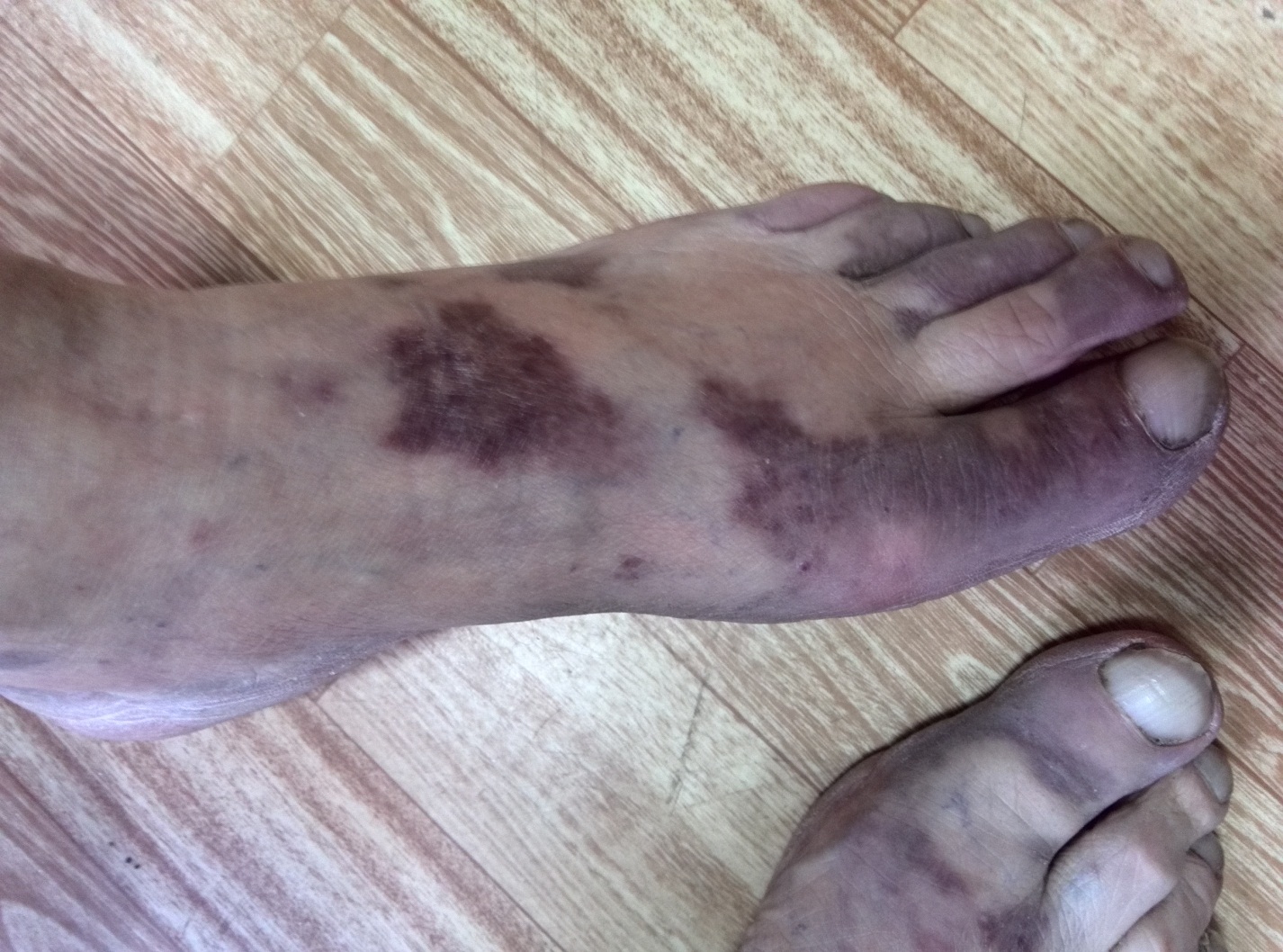 Какие диагностические приемы необходимо провести в данном случае?Задача 9При патоморфологическом исследовании биоптата кожи пациента с дерматозом, клинически проявляющимся эритемой и везикуляцией, были выявлены межклеточный отек, формирование микрополостей между кератиноцитами шиповатого слоя, расширение сосудов сосочкового слоя дермы.Каким патогистологическим процессам соответствуют выявленные изменения?Задача 10При патоморфологическом исследовании биоптата кожи пациента с мономорфным папулезным дерматозом были выявлены удлинение сосочков дермы, утолщение шиповатого и рогового слоев эпидермиса, остатки палочковидных ядер в клетках рогового слоя.Каким патогистологическим процессам соответствуют выявленные изменения?Задача 11Опишите локальный статус по представленной фотографии: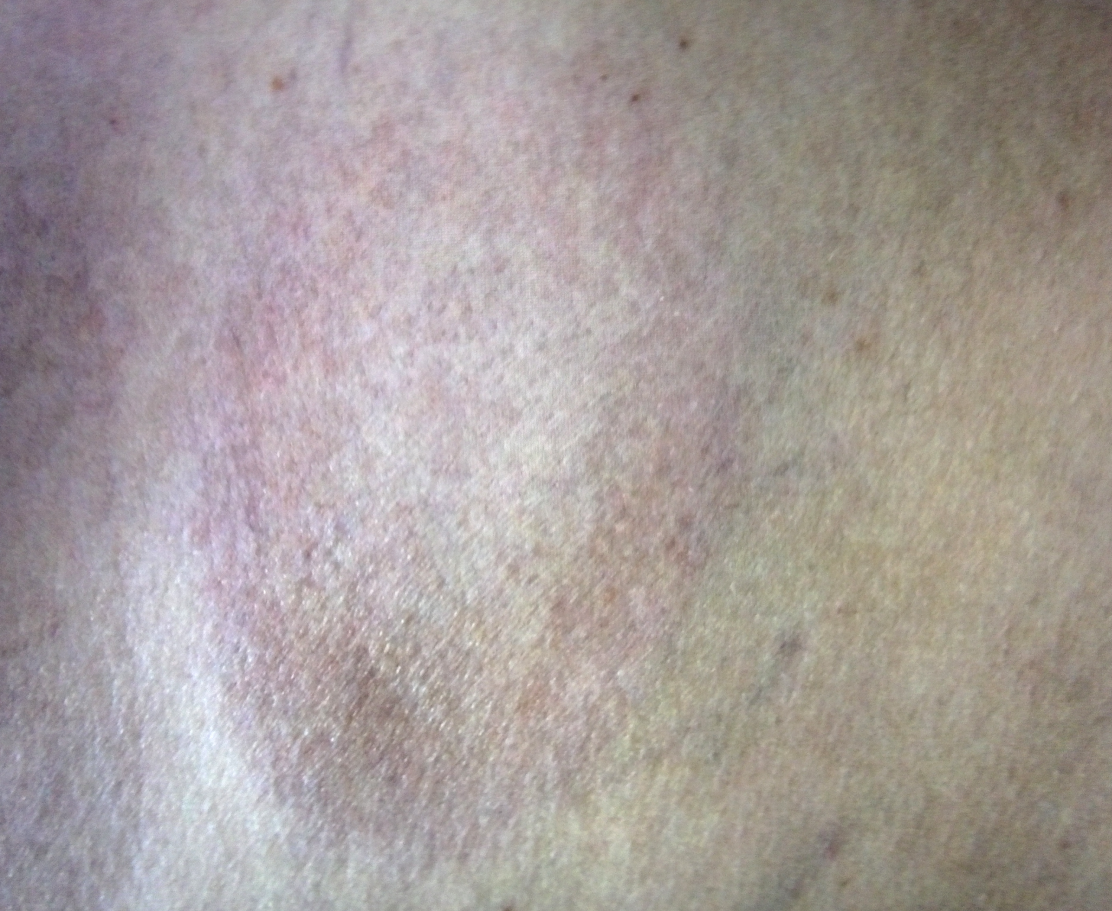 Задача 12В клинику поступил больной с жалобами на наличие распространенных высыпаний, на месте которых после разрешения остаются рубчики. Высыпания были представлены инфильтративными, бесполостными, возвышающимися над уровнем кожи элементами желтоватого цвета, мягкой консистенции, полушаровидной формы, округлых очертаний. Была произведена биопсия одного из первичных элементов. Гистологически высыпания представляют собой инфекционную гранулему.Назовите элемент.Охарактеризуйте элемент.Приведите клинические ситуации, при которых данный элемент может появиться на коже.Задача 13Опишите локальный статус по представленной фотографии, какой метод исследования и с какой целью проводится в подобных случаях: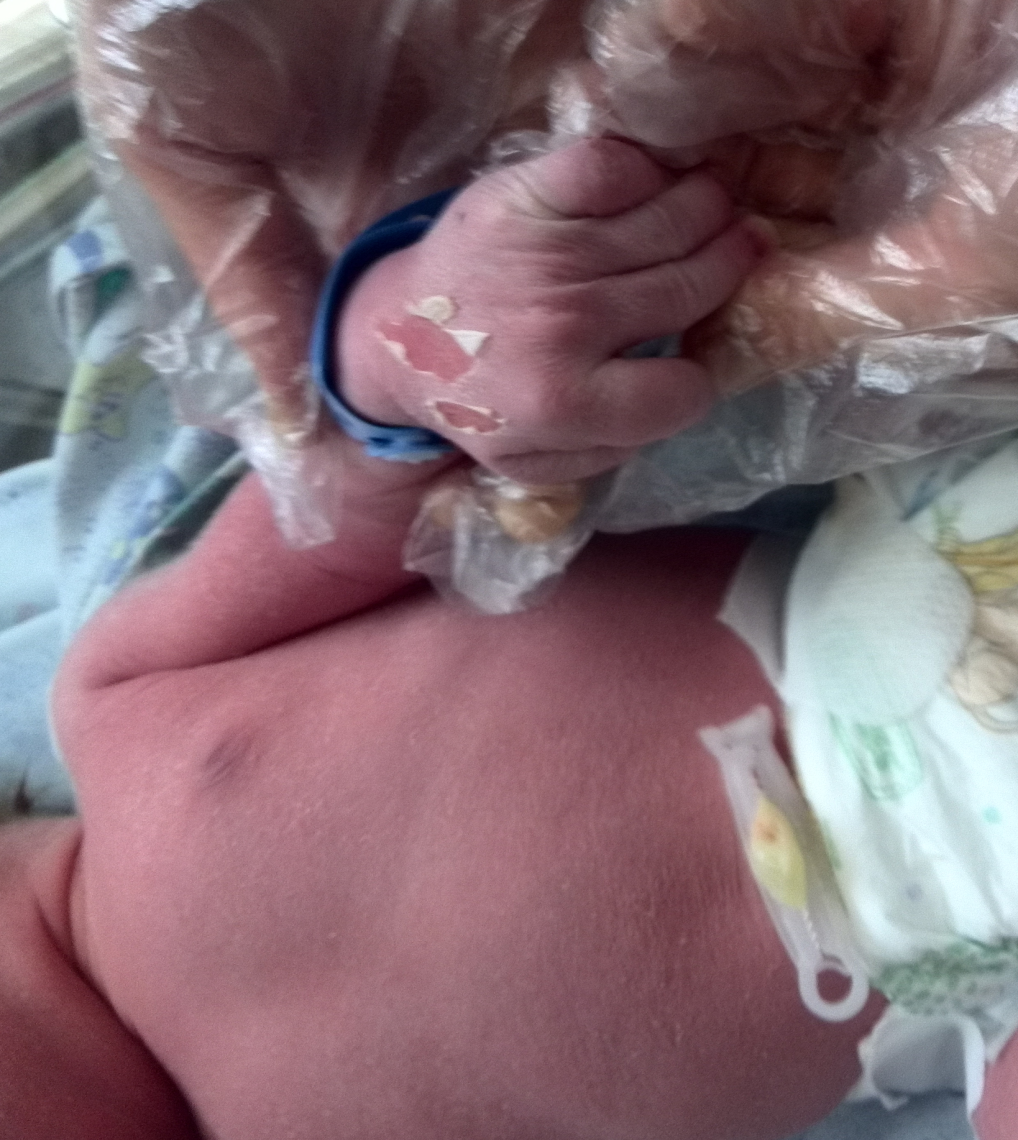 Практические ЗАДАНИЯ ДЛЯ Демонстрации ПРАКТИЧЕСКИХ НАВЫКОВ:Рекомендации по изучению методик проведения физикального осмотраУважаемый врач-ординатор!Внимательно ознакомьтесь с методикой проведения клинико-морфологического анализа сыпей.Отработайте навык описания локального статуса в дерматовенерологии.При возникновении вопросов и трудностей обратитесь за помощью к преподавателю.Продемонстрируйте преподавателю степень освоения методик специальных методов обследования пациентов.Задание № 1. Техника проведения и диагностическая значимость граттажа.Задание № 2. Техника осмотра в лучах лампы Вуда и диагностическая значимость результатов обследования.Задание № 3. Техника проведения и диагностическая значимость витропрессии.Тема 2. Методика обследования пациентов с буллезными дерматозамиФорма(ы) текущего контроля успеваемости: письменный опрос, тестирование, решение проблемно-ситуационные задачи,проверка практических навыков и умений.Оценочные материалы текущего контроля успеваемости:1.	Классификация пузырных дерматозов.Истинная (акантолитическая) пузырчатка: вульгарная, вегетирующая, листовидная, себорейная пузырчатка.Пемфигоиды: буллёзный пемфигоид, рубцующий пемфигоид, пемфигоид беременных.Герпетиформные дерматозы: герпетиформный дерматоз Дюринга, субкорнеальный пустулёз Снеддона-Уилкинсона.Наследственные пузырные дерматозы: хроническая доброкачественная семейная пузырчатка Гужеро-Хейли-Хейли, группа буллёзного эпидермолиза.Этиопатогенез, классификация, клиника, клинико-лабораторная диагностика и дифференциальной диагностики истинной (акантолитической) пузырчатки.  Тактика ведения больных, профилактика нежелательных явлений в ходе терапии клинических разновидностей истинной пузырчатки.Этиопатогенез, клинико-лабораторная диагностика, дифференциальная диагностика, тактика ведения больных герпетиформным дерматитом. Этиопатогенез, клинико-лабораторная диагностика, дифференциальная диагностика, тактика ведения больных буллезным пемфигоидом Левера.Поражение слизистой полости рта при буллёзных дерматозах.ТЕСТОВЫЕ ЗАДАНИЯ:Выберите один правильный ответ1. Основным патогистологическим признаком вульгарной пузырчатки является:ПаракератозПапилломатозАкантозАкантолиз2. Симптом Асбо-Хансена характеризует:Краевую отслойку эпидермиса при потягивании пинцетом за обрывок пузырной покрышкиНаличие рогового шипика на оборотной стороне чешуйкиУвеличение площади пузыря при надавливании на его покрышкуБолезненность при надавливании на центр папулы3. Первичным морфологическим элементов при вульгарной пузырчатке является:Субэпидермальный пузырьВнутриэпидермальный пузырьСубкорнеальный пузырьПузыри могут образовываться на любом из уровнейПри какой из клинических разновидностей акантолитической пузырчатки не поражается слизистая оболочка полости рта:ВульгарнойВегетирующейЛистовиднойСеборейнойВ каком слое эпидермиса развивается первичный элемент при истинной пузырчатке:ЗернистомШиповатомБазальномБлестящем6. Какой из существующих клинико-диагностических приемов является наиболее ценным для подтверждения диагноза истинной пузырчатки:Проба ЯдассонаПроба БальцераСимптом НикольскогоСимптом Кебнера7. Назовите клинические разновидности акантолитической пузырчатки:Вульгарная СеборейнаяЛистовиднаяВсе верно8. Какое из перечисленных заболеваний часто дебютирует с поражения слизистой оболочки полости рта:Вульгарная пузырчаткаДискоидная красная волчанкаБляшечная склеродермия Себорейная пузырчатка9. Какова рекомендуемая диета при дерматозе Дюринга?исключение из рациона глютенсодержащих продуктовснижение суточного каллоражаисключение молочных продуктовисключение углеводов10. Что характерно для дерматоза Дюринга?Полиморфизм высыпанийпоражение слизистой полости ртаобнаружение акантолитических клеток в мазках отпечаткахположительный симптом Никольского11. Чем представлена цитологическая картина при вульгарной пузырчатке?лимфоцитами, эозинофиламиакантолитическими клетками (Тцанка)нейтрофилами, лимфоцитамилейкоцитарной инфильтраций, микроабсцессами12. Что является отличительным дифференциально-диагностическим критерием дерматоза Дюринга?сильный, жгучий зудналичие мономорфизмаположительный симптом Асбо-Хансенаобнаружение акантолитических клеток13. Какое проявление относится к первичному элементу при дерматозе Дюринга?вялый пузырь с серозным содержимом на видимо неизмененной коже и слизистыхполиморфная сыпь (папулы, везикулы, волдыри, эритемы)обширные язвы с неровными краями папулы, бляшки14. Каковы отличительные особенности клетки Тцанка?малое количество межклеточных связей с маленьким одинарным ядромклетки небольших размеров, округлой формы с круглым ядром, фиолетово-синего цвета, цитоплазма которых оттеснена к периферииклетки больших размеров с многочисленными маленькими ядрышкамиклетки нормальных размеров, цитоплазма которых занимает большую часть, окрашивание в розовый цвет по Романовскому-Гимзе15. Какой специальный дерматологический тест при дерматозе Дюринга?определение дермографизмапроба Ядассонааллергические пробыопределение клеток Тцанка16. Какие продукты необходимо исключить при дерматозе Дюринга?помидоры, огурцы, бананыхлеб, сушки, печенье, макаронысливочное масло, маргаринминеральные воды без соли, мед, кисель17. С какими заболеваниями необходимо дифференцировать дерматоз Дюринга?буллезный пемфигоидпсориазатопический дерматитэкзема18. Каков период лечения глюкокортикоидами при истинной пузырчатке?1 месяц3 месяца6 месяцевпожизненно19. Слизистая оболочка рта не поражается:Буллезный пемфигоидСеборейная пузырчаткаВульгарная пузырчаткаЭксфолиативная пузырчатка  20. Какие продукты необходимо исключить при дерматозе Дюринга?помидоры, огурцы, бананыморская рыба, морские крабообразныесливочное масло, маргаринминеральные воды без соли, мед, кисельТЕКСТЫ ПРОБЛЕМНО-СИТУАЦИОННЫХ ЗАДАЧ:Уважаемый ординатор!Предложенные для Вашего изучения ситуационные задачи позволят Вам   проанализировать врача в различных ситуациях.Рекомендации по изучению:Внимательно ознакомьтесь с условием ситуационной задачи.Подумайте и дайте свой ответ.При возникновении вопросов и трудностей обратитесь за помощью к преподавателю.Продемонстрируйте преподавателю как бы Вы поступили в данной ситуации.Задача 1У работника газоспасательной службы диагностировано заболевание кожи, которое дебютировало с поражения слизистой оболочки полости рта в виде длительно существующих эрозий, сопровождавшихся выраженной болезненностью, ограничением приема пищи, гиперсаливацией. Позднее в патологический процесс вовлеклась кожа туловища и конечностей, где появились пузыри на фоне неизмененной кожи, длительно не эпителизирующиеся болезненные эрозии, окруженные обрывками пузырной покрышки. При потягивании на обрывки пузырной покрышки пинцетом в сторону видимо неизмененной кожи имелась отслойка эпителиального лоскута на 7 – .Клинические проявления какого заболевания описаны?Какой диагностический прием использован, чем он объясняется? Какие еще симптомы будут положительны при этом заболевании? Является ли диагностированный дерматоз медицинским противопоказанием для работы в газоспасательной службе?Задача 2Больная 47 лет госпитализирована в кожное отделение  после консультации инфекциониста. Из анамнеза: жалобы на зуд кожи, бессонницу, снижение трудоспособности, раздражительность. Больная отмечает возникновение указанных симптомов после употребления блюд из морских сортов рыб. Состояние  резко ухудшилось, и высыпания распространились на кожу всего туловища и конечностей после смазывания кожи в течение нескольких дней 5 % настойкой йода. Дерматологический статус: на коже туловища, конечностей определяются напряженные мелкие пузырьки, пузыри, склонные к группировке, папулы. Симптом Никольского отрицательный.Предположите диагноз. Какие методы лабораторной диагностики следует провести для его подтверждения? Назначьте лечение.Задача 3Больная Б. 55 лет жалуется на появление пузырей вокруг полости рта, в области пупка, прианальной области. Пузыри крупные, легко вскрывающиеся, вследствие чего оставляют болезненные эрозии. Симптом Никольского положительный.Каков Ваш диагноз?Какие лабораторные исследования следует провести?Какие методы лечения следуют применить при данном заболевании?Задача 4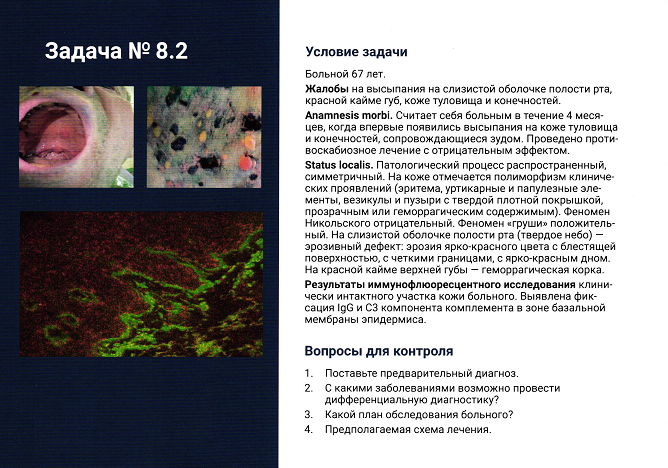 Задача 5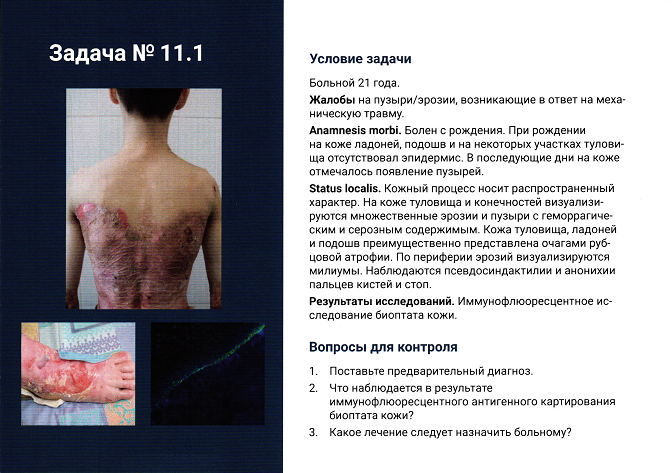 Задача 6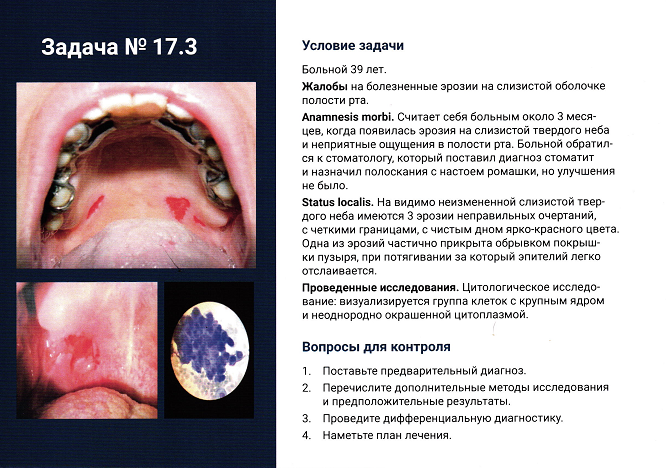 ПРАКТИЧЕСКИЕ ЗАДАНИЯ ДЛЯ ДЕМОНСТРАЦИИ ПРАКТИЧЕСКИХ НАВЫКОВ:Рекомендации по изучению методик проведения физикального осмотраУважаемый врач-ординатор!1.	Внимательно ознакомьтесь с методиками проведения физикального обследования пациента с буллезными дерматозами.2.	Отработайте навык описания локального статуса при буллезных дерматозах.3.	При возникновении вопросов и трудностей обратитесь за помощью к преподавателю.4.	Продемонстрируйте преподавателю степень освоения навыков специальных методов обследования пациентов.Задание №1.  Техника проведения симптома Никольского на неизмененной коже и его диагностическая значимость.Задание №2. Техника проведения краевого симптома Никольского и его диагностическая значимость.Задание №3. Техника проведения симптома Асбо-Хансена и его диагностическая значимость.Задание №4. Техника забора материала для исследования на клетки Тцанка и интерпретация вариантов полученных результатов.Задание №5. Техника забора материала для исследования пузырной жидкости и интерпретация вариантов полученных результатов.Тема 3. Методика обследования пациентов с грибковыми заболеваниями кожиФорма(ы) текущего контроля успеваемости: письменный опрос, тестирование, решение проблемно-ситуационных задач, проверка практических навыков и умений.Оценочные материалы текущего контроля успеваемостиВОПРОСЫ ДЛЯ ПИСЬМЕННОГО ОПРОСА:1. Классификация грибковых заболеваний кожи.Кератомикозы.Эпидемиология отрубевидного лишая.Характеристика возбудителя отрубевидного лишая.Клиника отрубевидного лишая.Инструментальная диагностики отрубевидного лишая.Лабораторная диагностика отрубевидного лишая.Дифференциальный диагноз отрубевидного лишая.Тактика ведения пациентов, страдающих отрубевидным лишаём.Кандидоз.Эпидемиология кандидозов.Этиопатогенез кандидозов.Клинические разновидности кандидозов.4. Микроспория.Эпидемиология микроспории.Классификация микроспории.Характеристика возбудителей микроспории.Клиника микроспории.Инструментальная диагностика микроспории.Лабораторная диагностика микроспории.Дифференциальный диагноз микроспории.Тактика ведения пациентов, страдающих микроспорией.Профилактические мероприятия.5. Трихофития.Эпидемиология трихофитии.Классификация трихофитии.Характеристика возбудителей трихофитии.Клиника трихофитии.Инструментальная диагностика трихофитии.Лабораторная диагностика трихофитии.Дифференциальный диагноз трихофитии.Тактика ведения пациентов, страдающих трихофитией.Профилактические мероприятия.6. Фавус.Эпидемиология фавуса.Классификация фавуса.Характеристика возбудителя фавуса.Клиника фавуса.Инструментальная диагностика фавуса.Лабораторная диагностика фавуса.Дифференциальный диагноз фавуса.Тактика ведения пациентов, страдающих фавусом.Профилактика фавуса.7. Микоз стоп, обусловленный межпальцевым трихофитоном.Эпидемиология микоза стоп, обусловленного межпальцевым трихофитоном.Характеристика возбудителей микоза стоп, обусловленного межпальцевым трихофитоном.Клиника микоза стоп, обусловленного межпальцевым трихофитоном.Лабораторная диагностика микоза стоп, обусловленного межпальцевым трихофитоном.Дифференциальный диагноз микоза стоп, обусловленного межпальцевым трихофитоном.Тактика ведения пациентов, страдающих микоза стоп, обусловленного межпальцевым трихофитоном.8. Микоз стоп, обусловленный красным трихофитоном.Эпидемиология микоза стоп, обусловленного красным трихофитоном.Характеристика возбудителей микоза стоп, обусловленного красным трихофитоном.Клиника микоза стоп, обусловленного красным трихофитоном.Лабораторная диагностика микоза стоп, обусловленного красным трихофитоном.Дифференциальный диагноз микоза стоп, обусловленного красным трихофитоном.Тактика ведения пациентов, страдающих микоза стоп, обусловленного красным трихофитоном.9. Онихомикозы.Эпидемиология онихомикозов.Характеристика возбудителей онихомикозов.Классификация онихомикозов.Дистальная форма онихомикоза.Поверхностная форма онихомикоза.Проксимальная форма онихомикоза.Оценка степени тяжести онихомикоза.Лабораторная диагностика онихомикоза.Дифференциальный диагноз онихомикоза.Тактика ведения пациентов, страдающих онихомикозом.10. Современные антимикотики.ТЕСТОВЫЕ ЗАДАНИЯ:Выберите один правильный ответКакой из перечисленных факторов не приводит к развитию кандидоза?прием антибиотиковзаболевания желудка, сопровождающиеся ахилиейсахарный диабетгипертоническая болезнь2. Какой клинический признак не характерен для разноцветного лишая?Отрубевидное шелушениелокализация на нижних конечностяхфестончатые очертания очаговхроническое течениеневоспалительные пятна3. Что относится к клиническим формам кандидоза?Кандидоз слизистых оболочеккандидоз складок кожихронический генерализованный кандидозвсе перечисленные4. Какие лабораторные методы не используют для диагностики микозов?Люминисцентную диагностикумикроскопию волос и кожных чешуеккультуральную диагностикувсе верно5. Какой клинический симптом не характерен для кандидоза кожи?грязно-серый налетпоражение складок кожишелушениеворотничок отслоившегося эпителия по периферии6. Что характерно для разноцветного лишая?Хроническое течениеналичие пятенотрубевидное шелушениевсе перечисленное7. Какие факторы не способствуют развитию кандидоза кожи?Чрезмерная инсоляциягиповитаминозиммунодефицитное состояниеэндокринные и обменные нарушения8. Что включает профилактика грибковых заболеваний кожи?Выявление источников заражения, их изоляцию и дезинфекцию помещенийобследование контактовпериодический медицинский осмотр персонала, подверженного грибковым заболеваниям (детские и бытовые учреждения)все перечисленное9. Что не характерно для разноцветного лишая?Хроническое течениепятнистая сыпьотрубевидное шелушениезуд и локализация на конечностях9. Что из перечисленного относится к клиническим формам кандидоза?Кандидоз крупных складоккандидоз мелких складоккандидоз слизистых оболочеккандидоз околоногтевых валиков и ногтейвсе перечисленные10.  Для диагностики какого грибкового заболевания используется проба Бальцера?паховая эпидермофитиякандидозразноцветный лишайэритразма11.  К факторам, способствующим развитию кандидоза не относятся:диабетдлительный прием антибиотиковповышенное потоотделениеиммунодефицит12. Клиническими формами кандидоза являются:кандидоз складок кожикандидоз слизистых оболочекхронический гранулематозный кандидозвсе перечисленное13. Для разноцветного лишая не характерно:хроническое течениеналичие пятенотрубевидное шелушениемокнутие14. Лечение больной с кандидозом паховых складок в течение 2 недель противокандидозными средствами не дало положительного эффекта. Какое исследование нужно провести этой больной:исследование мазков на ИПППисследование мочи и крови на сахаррентгенографию желудкапеченочные пробы15. При лечении кандидоза используют только:метронидазолпримочки с фурацилиноммикозолон ланолиновый крем16. При культуральной диагностике кандидозов на питательной среде вырастают:колонии белого или кремоватого цветаколонии розовые или розово-красныеколонии, дающие ржавый пигментколонии белые пушистые17. Какое заболевание вызывается грибом из рода птироспорум:эритразмаотрубевидный лишайопоясывающий лишайфавус18. Наиболее патогенным считается:Candida tropicalisCandida albicansCandida kruseiCandida glabrata19. Какое свечение в лучах лампы Вуда при отрубевидном лишае:золотисто-желтоетусклое зеленовато-желтоекораллово-красноеснежно-белое20. Какие методы используются для диагностики кандидоза:микроскопия нативных препаратов с добавлением 10% КОНмикроскопия препратов, окрашенных метиленовым синимкультуральный методвсе верноВозбудителем зоонозной микроспории является:Microsporum canisMicrosporum ferrugineumMicrosporum nanumMicrosporum fulvum Для диагностики вида возбудителя микроспории применяют:Микроскопический методКультуральный методОсмотр в лучах лампы ВудаВсе верно Для какого вида грибов характерно расположение спор относительно волоса по типу endotrix:Trichophyton verrucosumMicrosporum lanosumMicrospoum canisTrichophyton violaceumДля профилактики инфильтративно-нагноительной трихофитии применяют:Вакцинацию крупного рогатого скота против трихофитииРанняя диагностика трихофитииЭпидемиологический анализ каждого случая трихофитииВсе верно Для зоонозной микроспории с поражением волосистой части головы характерно:Образование гнойного инфильтрата вокруг волосяных фолликуловНизкое на разном уровне обламывание волос в очаге пораженияОбламывание волос на 5 –  от уровня кожи на одинаковом уровнеНизкое обламывание волос с образованием очажков атрофии Для фавуса не характерно:а. ломкость волос и образование папулб. рубцыв. атрофии волосг. малая контагиозностьПри кандидозе вследствие воздействия профессиональных факторов патологический процесс локализуется на:КистяхЛицеВ крупных складкахВсе верно Возбудителем антропонозной микроспории является:Microsporum canisMicrosporum ferrugineumMicrosporum nanumMicrosporum lanosumУкажите принципы диагностики микозов:Сбор эпидемиологического анамнезаЛюминесцентный методМикроскопический методВсе верно Возбудителем разноцветного лишая является:Trichophyton rubrumMalassesia furfurTrichophyton violaceumMicrosporum canisДля микроспории волосистой части головы наиболее характерно:ЭритемаШелушениеМикровезикуляцияОбламывание волос Клинической формой фавуса волосистой части головы не является:а. скутулярнаяб. сквамознаяв. питириоиднаяг. импетигинознаяПредрасполагающими факторами к развитию кандидозов относят:Сопутствующие эндокринопатииНерациональная антибиотикотерапияЗаболевания и состояния, сопровождающиеся иммуносупрессиейВсе верно Возбудителем микоза стоп со стертой клинической картиной наиболее часто является:Trichophyton mentagrophytesTrichophyton rubrumTrichophyton violaceumTrichophyton verrucosum Какой из трихомикозов относится к профессиональным заболеваниям в сельском хозяйстве:Зоонозная микроспорияПоверхностная трихофитияАнтропонозная микроспорияИнфильтративно-нагноительная трихофитияДля  скутулярной  формы  фавуса  из  перечисленного ниже не  характерно:а. рубцовая атрофияб. фавозные щиткив. облысениег. обломанные волосыКолонии Microsporm canis характеризуются:Рост колоний на 3 – 5 день посева, колонии белые, пушистыеРост колоний на 7 – 10 день посева, колонии плоские, кожистые, дают коричневый пигментКолонии бархатистые желтовато-коричневые с кратерообразным углублениемМедленно растущие фиолетовые кожисты радиально складчатые колонииИсточниками заражения при поверхностной трихофитии являются:КошкиКрупный рогатый скотЧеловекМышевидные грызуныПри осмотре очагов поражения больного с микроспорией в лучах лампы Вуда:Свечения не бываетИзумрудно-зеленое свечениеТусклое зеленовато-желтое свечениеЗолотисто-желтое свечениеПри осмотре очагов поражения больного отрубевидным лишаем в лучах лампы Вуда:Свечения не бываетИзумрудно-зеленое свечениеТусклое зеленовато-желтое свечениеЗолотисто-желтое свечениеДля скутулярной формы фавуса не характерно:а. атрофичность и безжизненность волосб. мышиный запахв. зудг. эктимыДля какого заболевания с поражением волосистой части головы характерна рубцовая алопеция:Зоонозная микроспорияИнфильтративно-нагноительная трихофитияХроническая черноточечная трихофитияПоверхностная трихофития волосистой части головы Микроскопическая диагностика микозов предусматривает:Исследование нативного препаратаИсследование препарата, окрашенного по ГрамуИсследование препарата с 40% молочной кислотойИсследование препарат с 30% раствором щелочиКолонии Microsporm ferrugineum характеризуются:Рост колоний на 3 – 5 день посева, колонии белые, пушистыеРост колоний на 7 – 10 день посева, колонии плоские, кожистые, дают коричневый пигментКолонии бархатистые желтовато-коричневые с кратерообразным углублениемМедленно растущие фиолетовые кожисты радиально складчатые колонииПри осмотре очагов поражения больного с фавусом в лучах лампы Вуда:Свечения не бываетИзумрудно-зеленое свечениеТусклое зеленовато-желтое свечениеЗолотисто-желтое свечение26. Для онихомикоза не характерно:а.  деформация и утолщение ногтейб. напертсковидная дистрофияв. крошащийся и изъеденный со свободного края ноготьг. тусклая, желтовато – серая окраска ногтей27. Лекарственные средства системного действия:а.  амфотерицин Вб.  нафтифинв.  аморолфинг. тербинафин28. Показания к системному лечению онихомикоза:а.  хронизация и распространенность грибкового процесса;б.  склонность к рецидивам;в.  неэффективность местного лечения;г.  все вышеперечисленное.29.  Первые  контрольные  лабораторные  исследования  в  лечении  онихомикоза  кистей  проводят через: а.  2 недели;б.  4 недели;в.  6 недель;г.  8 недель.30.  Местное лечение онихомикозов допустимо:а. при ограниченном поражении ногтей с дистально-латерального края;б.  при рецидивах хронического грибкового заболевания;в.  при трихомикозе;г.  при тотальном поражении ногтя.31.  Наиболее часто онихомикоз вызывает:а)  Trichophyton gypseum;б)  Trichophyton interdigitale;в)  Trichophyton rubrum;г)  Trichophyton violaceum. 32.  Атрофический тип грибковых поражений ногтей характеризуется:а.  истончением, нарушением роста и отделением ногтя от ногтевого ложа;б.  появлением ломкости ногтевых пластинок;в.  развитием подногтевого гиперкератоза;г.  утолщеним ногтевой пластинки, которое длительно сохраняется после завершения леч е-ния.33. Лекарственное средство для местного лечения онихомикозов:а.  тербинафинб.  бифоназолв.  клотримазолг.  итраконазол34. Синдромы, возможные при рубромикозе:а.  поражение стоп, ногтей. б.  поражение волосистой части головы, кистей. в.  поражение гладкой кожи, пушковых волос. г.  а, в.35. Развитию онихомикозу способствуют:а. возрастб. климатв. сопутствующие заболеванияг. все вышеперечисленное36. Какая локализация не характерна для руброфитии:a.  ладониб.  ногти кистейв.  волосыг.  ногти стоп37.  Дисгидротическую форму микоза стоп дифференцируют с:Варианты ответа:а. дисгидрозом стопб. вторичным сифилисомг. псориазом ладоней и подошвд. роговой экземой38. Сквамозную форму микоза стоп следует дифференцировать:а. с эритразмойб. в псориазом подошвв. с дисгидрозомг. с экземой39. Возбудителем микоза стоп, характеризующегося острыми воспалительными изменениями, пузырьками, эрозиями является:Trichophyton mentagrophytesTrichophyton rubrumTrichophyton violaceumTrichophyton verrucosum40. Развитию онихомикозов способствуют:Облитерирующие заболевания сосудов нижних конечностейПожилой возрастЭндокринопатииВсе верно41. Развитию профессионального микоза стоп способствуют:Повышение температуры воздушной средыПовышенная влажностьРезкие перепады температурВсе верно42. Источником заражения руброфитией является:ЧеловекКошкаКрупный рогатый скотГрызуны 43. при поражении плесневыми грибами ногтевая пластинка окрашивается в:а.	серыйб.	черныйв.	зеленовато-желтыйг.	все перечисленные цвета44. На коже стоп на фоне эритемы муковидное шелушение, многочисленные трещины на пятках. Роговой слой эпидермиса утолщен. Ногтевые пластины  IV, V пальцев деформированы, желтого цвета.  Клинические проявления соответствуют:а.	экзема стопб.	дерматит стопв.	микоз стопг.	дистрофия ногтей45. Комплекс лечения больного рубромикозом состоит:а.	коррекция сопутствующих нарушенийб.	наружные противогрибковые и кератолитические препаратыв.	системная антимикотическая терапияг.	все перечисленное46. У больного 60 лет в течение нескольких лет имеется  муковидное шелушение ладоней и подошв; ногтевые пластины стоп утолщены, имеют охряно-темноватые участки, частично разрушены по свободному краю. для постановки правильного диагноза необходима:а. микроскопия чешуек и пораженных ногтейб. культуральное исследование (посев) чешуек и пораженных ногтейв. осмотр в лучах лампы Вудаг.	верно а, б47. К системным антимикотикам с наиболее широким спектром действия относят:а. итраконазолб. кетоконазолв. тербинафинг. флуконазол 48. В каком случае противопоказано использование кератолитических средств для очистки ногтевого ложа:а. сахарный диабетб. варикозный симптомокомплексв. заболевания щитовидной железыг. все верно49. Возбудителем онихомикоза стоп, характеризующегося поражением ногтевых пластин I и V пальцев стоп, является:Trichophyton mentagrophytesTrichophyton rubrumTrichophyton violaceumTrichophyton verrucosum50. При резистентных к терапии формах онихомикоза рекомендуется проведение:а. биохимического анализа кровиб. УЗИ печенив. Исключение сахарного диабетаг. УЗИ поверхностных и глубоких сосудовТЕКСТЫ ПРОБЛЕМНО-СИТУАЦИОННЫХ ЗАДАЧ:Уважаемый ординатор!Предложенные для Вашего изучения ситуационные задачи позволят Вам   проанализировать врача в различных ситуациях.Рекомендации по изучению:1.	Внимательно ознакомьтесь с условием ситуационной задачи.2.	Подумайте и дайте свой ответ.3.	При возникновении вопросов и трудностей обратитесь за помощью к преподавателю.4.	Продемонстрируйте преподавателю как бы Вы поступили в данной ситуации.Задача 1На прием к дерматологу обратилась больная 42 лет, кондитер, с жалобами на зуд и жжение в области межпальцевых складках кистей. Считает себя больной в течении 2-х месяцев. В складке между 3 и 4 пальцами правой кисти первоначально появились вялые пузырьки, которые быстро вскрылись с последующим образованием эрозии. Занималась самолечением, смазывала кожу в очаге поражения «Флуцинаром». Лечение было неэффективным. Из сопутствующих заболеваний отмечает сахарный диабет легкой степени. Объективно. В третьей межпальцевой складке правой кисти имеется эрозия розово-красного цвета с умеренно мокнущей, гладкой, блестящей поверхностью, резко отграниченная от здоровой кожи. По периферии эрозии видны обрывки мацерированного эпидермиса, имеющего перламутровый оттенок. В глубине межпальцевой складки имеется трещина. 1. Каков предположительный диагноз?2. Составьте план лечебно-профилактических мероприятий.Задача 2 Из терапевтического отделения на консультацию к дерматологу доставлена больная 68 лет, пенсионерка, с жалобами на зуд, жжение, высыпания в пахово-бедренных складках. Считает себя больной в течение 10 дней, когда впервые в паховой области появилась гиперемия кожи, затем плоские, вялые пузырьки, которые быстро вскрывались, и образовались эрозии. Затем процесс стал распространяться на внутреннюю поверхность бедер. В терапевтическом отделении больная находится в течение месяца по поводу двусторонней пневмонии, осложненной экссудативным плевритом. Получила 50 млн ЕД пенициллина в/м. Из сопутствующих заболеваний отмечает хронический анацидный гастрит, сахарный диабет средней степени тяжести. Объективно: процесс локализуется в пахово-бедренных складках, с переходом на лобковую область. В этих местах имеются крупные эрозии темно-красного цвета, с блестящим ливидным оттенком, полициклическими очертаниями, с резкими границами и умеренной влажностью. По периферии очагов — бордюр из белесоватого отслаивающегося мацерированного эпидермиса. Вокруг основного очага имеются мелкие очажки такого же характера.1. Каков Ваш предположительный диагноз?2. Составьте план лечения.Задача 3Больная С., 52 года, обратилась с жалобами на слабость, боль, жжение в полости рта при приеме пищи, появление налета на слизистой оболочке полости рта и в углах рта, повышенную жажду. Анамнез: признаки заметила в течение нескольких месяцев, поласкает рот настоем зверобоя. Длительно применяла антибиотики. Объективно: красная кайма губ сухая, в углу рта справа заеды, покрытые белым творожистым налетом. На слизистой оболочки щеки справа наблюдается белый налет, после удаления которого обнажается гиперемированная, местами эрозированная слизистая оболочка.1. Поставьте диагноз;2. Проведите дифференциальную диагностику;3. Составьте план лечения;4. Назначьте противогрибковые препараты местного и общего применения;5. Рекомендации по профилактике данной патологии ЭТАЛОН ОТВЕТА 1. Хронический кандидозный стоматит и ангулярный кандидозный хейлит.2. Плоская форма лейкоплакии, красный плоский лишай, сифилитическая заеда, простой и рецидивирующий хронический герпес;3. Санация полости рта, назначение противогрибковых препаратов;4. Противогрибковые антибиотики (нистатин, леворин, амфотерицин В, клотримазол, декамин, четвертичные аммониевые соединения и соли жирных кислот (0,5% этоний, 1-2% каприлат натрия и аммония). Препараты природного происхождения и лекарственных растений (1% водный р-р сангвиритрина, 4% прополис, 1% р-р юглона, настой горчичника русского, 2% настойка чистотела).5. При назначении антибиотиков и других препаратов, влияющих на иммунную систему организма, параллельно назначать один из противогрибковых препаратовЗадача 4Ребенку 3 года. Со слов матери ребенок несколько дней назад закончил курс лечения по поводу острого бронхита. В это же время на слизистой оболочке языка и щек появился белый точечный налет, который легко снимался тампоном. К врачу не обращались, полоскали рот отваром ромашки, на ночь смазывали полость рта медом. Состояние ребенка ухуд- шилось, повысилась температура до 37,4 ºС. В полости рта: на гиперемированной слизистой оболочке губ, щек и языка диффузно расположен творожистый налет серо-белого цвета, снимающийся тампоном с трудом. После снятия налета слизистая оболочка ярко гиперемирована. Сформулируйте диагноз, назначьте лечение.Задача 5Ребенку 12 лет. Жалуется на сухость и жжение языка. Из анамнеза: страдает сахарным диабетом. Во рту неоднократно появлялся белый налет на языке. Лечился по этому поводу у стоматолога. Объективно: слизистая оболочка полости рта блестящая, слюна пенистая. На слегка гиперемированной спинке языка определяются участки атрофии нитевидных сосочков, окруженные плотным серовато-белым налетом, который не удаляется полностью при поскабливании. Сформулируйте диагноз. Нужно ли дополнительное обследование ребенка? Назначьте лечение.Задача 6Ребенку 7 лет. Находится на стационарном лечении в нефрологиче- ском отделении. С 3 лет страдает нефротической формой хронического гломерулонефрита. Ребенок принимает курс двухкомпонентной этиопатогенетической терапии (гормон и цитостатик). Объективно: ребенок бледный, пастозность век. Кожа лица чистая. В углах рта чешуйки, трещины, белесоватые корочки, мацерация. Открывание рта болезненно. Губы сухие. На слизистой оболочке губ, щек, языка, твердого и мягкого нёба, миндалин пленчатые налеты, плотно спаянные с подлежащей слизистой оболочкой. При соскабливании удается снять лишь небольшое количество налета, слизистая оболочка кровоточит. Сформулируйте диагноз, составьте план лечения.Задача 7Под наблюдением дерматовенеролога находится женщина 32 лет, которая обратилась с жалобами на высыпания, не сопровождающиеся субъективными ощущениями. Больной себя считает около 2 недель. Сопутствующее заболевание: аутоиммунный тиреоидит. Недавно вместе с сыном 5 лет переехали в дом к матери. Объективно: кожный патологический процесс локализован на коже правого плеча и предплечья, где имеются два эритематозно-сквамозных очага диаметром до , округлой формы с четкими границами. При осмотре очагов в лучах лампы Вуда свечения не было. При микроскопии чешуек с очагов поражения был обнаружен мицелий грибов. При посеве патологического материала на среду наблюдался рост бархатистых желтовато-коричневых колоний с кратерообразным углублением в центре, соответствующих грибу Trichophyton tonsurans.Каков диагноз? Кто является источником заражения, и какой инкубационный период при этом заболевании? Какие профилактические и организационные мероприятия должны быть проведены?Задача 8При осмотре детей в детском саду у ребенка на волосистой части головы был выявлен очаг округлых очертаний диаметром до  в пределах которого отмечались обломанные волосы высотой до 1  - , мелкопластинчатое шелушение. Осмотрена дерматовенерологом, свечения в лучах лампы Вуда не было, при микроскопии чешуек с очага поражения обнаружен мицелий грибов, микроскопия волос – поражение по типу endothrix. Микологическое исследование исследование выявило медленно растущие на среде колонии фиолетового цвета, кожистые, радиально складчатые, соответствующие Trichophyton violaceum.Каков диагноз? Кто является источником заражения, и какой инкубационный период при этом заболевании? Какие профилактические и организационные мероприятия должны быть проведены?ЭТАЛОН ОТВЕТА: Поверхностная антропонозная трихофития волосистой части головы. Источником заражения является больной человек, инкубационный период 5 – 7 дней.Необходимые мероприятия:Непосредственно после выявления очага на волосистой части головы ребенка изолируют.Направляют на консультацию дерматовенеролога, который подтверждает диагноз.На больного трихофитией врачом-дерматовенерологом оформляется форма N 089/у-кв "Извещение о больном с вновь установленным диагнозом сифилиса, гонореи, трихомоноза, хламидиоза, герпеса урогенитального, аногенитальными бородавками, микроспории, фавуса, трихофитии, микоза стоп, чесотки".В журнале учета инфекционных заболеваний детского сада делается запись о случае трихофитии.До выздоровления ребенка не допускают в дошкольное учреждение.Не позднее чем через три часа после выявления больного проводят текущую дезинфекцию, ответственность за которую несет медицинский персонал детского сада.В первые три дня после выявления больного трихофитией ребенка медицинским персоналом дошкольного учреждения осматривают всех контактных.В детском саду устанавливают наблюдение за детьми с обязательным осмотром кожного покрова и волосистой части головы в течение 21 дня с периодичностью 1 – 2 раза в неделю с отметкой в документации (ведется лист наблюдения). Заключительную дезинфекцию проводят после госпитализации ребенка. Заявка на заключительную дезинфекцию в детском саду подается медицинским работником организации дерматовенерологического профиля.Задача 9В классе начальной школы выявлено 2 случая поверхностной антропонозной трихофитии волосистой части головы и 2 случая поверхностной антропонозной трихофитии гладкой кожи. Какие профилактические и организационные мероприятия должны быть проведены в детском саду?Наметьте план обследования и лечения детей.Задача 10На прием к врачу обратился больной Н. 38 лет, скотник, с жалобами на недомогание, головную боль, повышение температуры до 37,6°С, «узлы» на волосистой части головы. Заболевание связывает со своей профессией, по свидетельству ветеринарной службы у телят имеются «лишаи». При обследовании: на коже волосистой части головы имеется несколько очагов поражения, резко очерченных, покрытых большим количеством гнойных, сочных корок. После снятия корок из некоторых волосяных фолликулов  выделяется  гной, напоминающий мед в медовых сотах  (симптом «медовых сот»). Подчелюстные и шейные лимфатические узлы увеличены, болезненны.1. Каков Ваш предположительный диагноз? 2. Составьте план обследования, лечения и вторичной профилактики.Задача 11На прием к дерматологу обратилась девочка 4-х лет с жалобами на очаг облысения на волосистой части головы, легкий зуд. Со слов матери, очаг появился примерно неделю назад. Животных в доме нет. За девочкой присматривает бабушка. При осмотре: в височной области волосистой части головы виден очаг круглой формы диаметром около , с резкими границами. На фоне бледной эритемы видно скудное шелушение асбестовидными чешуйками, обломанные волосы на уровне 1–2 мм. Кончики обломанных волос истончены и закручены в виде запятой. При осмотре членов семьи у бабушки на коже затылочной области, на границе роста волос, выявлен очаг линейной формы размером 1,5×12 см. В области очага на фоне видимо-неизмененной кожи видны черные точки. При поскабливании выявляются отрубевидные чешуйки.1. Каков Ваш предположительный диагноз у девочки и у бабушки? Кто явился источником заражения?2. Составьте план обследования, лечения и вторичной профилактики внучки и бабушки.Задача 12На прием к врачу обратился мужчина 25 лет с жалобами на сильный зуд, интенсивную болезненность, выпадение волос, неприятный запах от волосистой части. Больным себя считает с детства, постепенно стали выпадать волосы. Они  сухие, ломкие. За медицинской помощью не обращался. Из перенесенных заболеваний отмечает болезнь Боткина. Объективно: от волосистой части головы больного исходит неприятный «мышиный» запах. Волосы на большей части головы отсутствуют — особенно на теменных, затылочных областях. Кожа гиперемирована, атрофически изменена. В устьях волосяных фолликулов пустулы, ссыхающиеся в желтовато-бурые корки. Волосы легко выдергиваются, они пепельно-серого цвета, сухие, ломкие, легко удаляются.1. Каков Ваш предположительный диагноз?2. Какие исследования необходимо провести для установления окончательного диагноза?3. Каковы методы лечения и профилактики?Задача 13У больного после посещения бани в области внутреннего свода стоп появилась группа пузырьков, напоминающих разваренные саговые зерна с плотной покрышкой, величиной от булавочной головки до небольшой горошины. На некоторых местах пузырьки слились, а затем вскрылись, возникли эрозивные поверхности с бордюром мацерированного эпидермиса по периферии. На коже туловища, верхних конечностей отмечаются мелкие пузырьки и  пятна.1. О каком диагнозе следует думать?2. Какие лабораторные исследования необходимо провести?3. Общее и местное лечение данного заболевания.Задача 14         При осмотре у больного на коже подошв отмечается выраженная инфильтрация, диффузная гиперемия, отчетливо видны кожные бороздки с выраженным муковидным шелушением. Процесс захватывает также тыльные и боковые поверхности стоп и пальцев. Ногтевые пластинки на коже стоп утолщены, легко крошатся, отмечается подногтевой гиперкератоз. Больной страдает данным заболеванием около 2-х лет, первые проявления болезни появились во время прохождения службы в армии. Ваш диагноз? Какие лабораторные исследования необходимо провести больному? Общее и местное лечение данного заболевания.Задача 15 На прием обратился пациент 37 лет, у которого на подошвах имеется муковидное шелушение по ходу кожных борозд. Все ногтевые пластинки стоп и кистей серовато-желтого цвета, утолщены и частично разрушены.Какое заболевании можно предположить?Какое обследование следует провести больному?Наметьте тактику лечения.Задача 16На прием к дерматологу обратилась женщина 38 лет с жалобами на зуд в области межпальцевых промежутков стоп, поражение кожи в указанных областях. При осмотре определяется покраснение, мацерация кожи, небольшие эрозии, трещины. Кожа легко отслаивается при потягивании за обрывки или трении. На коже свода стоп отмечается легкое шелушение, единичные пузырьки, напоминающие разваренные зерна саго. Ногти обычной окраски, не изменены.Для какого заболевания характерна подобная картина?Что требуется для уточнения диагноза?Какое лечение можно назначить больной?Задача 17Пациент 58 лет, впервые обратился к доктору по поводу изменения всех ногтевых пластинок на ногах. Проблема стала беспокоить достаточно давно, около 10 лет назад, когда впервые подобные изменения появились на большом пальце правой ноги. Пытался лечиться самостоятельно народными средствами, без положительного эффекта.    Дерматологический статус:  все ногтевые пластинки стоп серовато-желтоватого цвета, утолщены и частично разрушены со свободного края, на коже стоп выраженный гиперкератоз и муковидное шелушение, преимущественно по ходу кожных борозд, слабо выраженная эритема. Сопутствующие заболевания: сахарный диабет 1 типаДля какого заболевания характерна подобная картина?Что требуется для уточнения диагноза?Какое лечение можно назначить пациенту?ПРАКТИЧЕСКИЕ ЗАДАНИЯ ДЛЯ ДЕМОНСТРАЦИИ ПРАКТИЧЕСКИХ НАВЫКОВ:Рекомендации по изучению методик проведения физикального осмотраУважаемый врач-ординатор!1.	Внимательно ознакомьтесь с методиками проведения физикального обследования пациента.2.	Отработайте методику сбора исследуемого материла (чешуек, волос, ногтей) для микроскопического исследования на грибы.3.	Отработайте методику сбора исследуемого материла (чешуек, волос, ногтей) для культурального исследования на грибы.4.	Отработайте методику обследования пациентов с микозами с использованием лампы Вуда.5. Отработайте навык оценки результатов микроскопического и культурального обследования на грибы.Задание № 1. Техника проведения осмотра в лучах лампы Вуда.Задание № 2. Техника забора исследуемого материала на грибы.Тема 4. Онконастороженность. Тактика врача-дерматовенерологаФорма(ы) текущего контроля успеваемости: письменный опрос, тестирование, решение проблемно-ситуационных задач, проверка практических навыков и умений.Оценочные материалы текущего контроля успеваемостиВОПРОСЫ ДЛЯ ПИСЬМЕННОГО ОПРОСА:1. Организация онкологической службы.2. Какие заболевания являются предраковыми? Тактика ведения таких больных.3. Анамнестические данные, позволяющие выделить больных с риском развития злокачественных новообразований кожи.4. Профессиональные вредности, приводящие к развитию онкологического процесса.5. Макроскопические и дерматоскопические признаки БКР, ПКР, меланомы.6. Дифференциальный диагноз доброкачественных и злокачественных новообразований кожи7. Маршрутизация пациентов с ЗНО кожи.ТЕСТОВЫЕ ЗАДАНИЯ:Выберите один правильный ответ1. Для рака кожи характерны все перечисленные признаки, за исключением:а)  постепенного прогрессированияб)	появления углубления в центре бляшковидного образованияв) отсутствие эффекта от лечения  язвы кожи более 3 недельг) сферической папулы, появившейся неделю назад2. Наиболее радиорезистентной опухолью является:а)  базалиомаб)  плоскоклеточный ороговевающий ракв)  плоскоклеточный неороговевающий ракг)  меланома3. Наиболее агрессивной опухолью человека считают:а)  лимфогранулематозб)  меланомув)  базалиомуг)  плоскоклеточный рак4. Доброкачественным процессом с наименьшим риском малигнизации считают:а)  базально-клеточную папилломуб) меланоз Дюбреяв) 	внутридермальный невусг)  пигментную ксеродерму5.	Ранними макроскопическими признаками малигнизации пигментного невуса являются следующие, за исключением:а)  увеличения невуса в размерахб)  потери кожного рисункав)  роста волос на поверхности невусаг)  изменения окраски невуса6.  Риск развития меланомы наименьший при:  а) меланозе Дюбрея     б) голубом невусе в) диспластическом невусе     г) гигантском невусе7.  Меланома развивается из следующих клеток:а) ретикулобластов б) гистеобластовв) меланобластов г) лимфобластов 8.  К симптомам малигнизации невуса относятся:а) быстрое увеличение невуса в размерах б) изменение окраски невуса в) появление “венчика” гиперемии вокруг невуса г) все перечисленные9.	Среди факторов, влияющих на риск малигнизации невуса, наиболее опасны:а) конституционные особенности организмаб) врожденный характер пигментного образованияв) частая травматизация невусаг) возраст10.  Меланома может расти:а) в высоту, возвышаясь над кожейб) в глубину кожных покрововв) по поверхности кожиг) возможны все направления роста 11.  	Среди факторов, влияющих на прогноз при меланоме, наиболее важны:а) конституционные особенности организмаб) полв) возрастг) глубина инвазии по Кларку12.  Какой из названных методов исследования не  используется для получения морфологической верификации при подозрении на меланомуа) мазок отпечаток с опухолиб) пункционная тонкоигольная биопсияв) определение меланурии (реакция Якша)г)	широкое иссечение невуса под наркозом с гистологическим исследованием13.  Если на поликлиническом приеме больной жалуется на появление кровоточивости родимого пятна, необходимо выяснить:а) является ли пигментное образование врожденным или приобретеннымб) наличие субъективных ощущений в области родинкив) наличие травмы родинкиг) все перечисленное14.  При меланоме кожи I – II а стадии, при инвазии по Кларку 1-2 степени применяется следующий метод лечения:а) хирургическийб) лучевая терапияв) химиотерапияг) комплексное лечение15.  При меланоме кожи II б - III стадии с инвазией по Кларку 4-5 степени методом выбора является:а) хирургическийб) лучевая терапияв) комплексное лечениег) химиотерапия16.  При метастазах меланомы кожи нижней конечности в паховые лимфатические узлы показана следующая операция на регионарных лимфоузлах:а) операция Ванахаб) операция Крайляв) операция Микуличаг) операция Дюкена17.  У больного зуд в области пигментного образования. Пятно интенсивной черной окраски, размером 0,3 х 0,5см, возвышается под кожей. На поверхности мокнутие. Ваша  тактика:а) динамическое наблюдениеб) пункционная биопсияв) взятие мазков отпечатковг) мазевое лечение18. В структуре онкологической заболеваемости  РФ по данным 2005 года рак кожи занимает:а) первое местоб) второе местов) третье местог) четвертое место19. В Оренбургской области рак кожи в структуре онкозаболеваемости в настоящее  время занимает:а) 1 - 2 местоб) 2 - 3 местов) 3 - 4 местог) 4 - 5 место20. К предраковым заболеваниям кожи относятся следующие, за исключением:а) пигментной  ксеродермыб) поздних лучевых язв в) пигментного невуса г) болезни Боуэна21. 	К местным признакам рака кожи относятся следующие, за исключением:а) глубокой язвы с подрытыми краями б) экзофитного образования типа цветной капустыв)	длительно незаживающей эрозии,  периодически покрывающейся корочкой г) повышения температуры 22. При длительном течении базальноклеточного рака кожи развиваются следующие осложнения, за исключением:а) инфицирования опухолевой язвы б) кровотечения из опухоли в) разрушения подлежащих хрящей, костей г) лимфо-гематогенного метастазирование23. Наиболее эффективным методом лечения предраковых заболеваний кожи является:а) противовоспалительная терапия б) физиотерапияв) криодеструкция или хирургическое иссечениег) мазевые повязки 24. Дифференциальный диагноз рака кожи необходимо проводить со следующими заболеваниями:а) Системной красной волчанкойб) Туберкулезом кожив) грибковым поражением кожиг) со всеми перечисленными25. 	Какое лечение является оптимальным при базальноклеточном раке кожи 1 стадии на лице:а) хирургическоеб) близкофокусная рентгенотерапияв) химиотерапияг) комплексное лечение26. Какой метод лечения является оптимальным при плоскоклеточном раке кожи с метастазами в регионарные лимфоузлы:а) хирургическийб) лучевойв) криодеструкцияг) комбинированный метод27. У пациента  на коже левой голени имеется язвочка,  не заживающая более 2-х месяцев, несмотря на проводимое местное мазевое лечение. Ваша тактика:а) продолжить мазевое лечениеб) провести физиотерапиюв) выполнить криодеструкциюг) эксцизионная биопсия с гистологическим исследованием28. На возникновение рака кожи оказывают влияние следующие факторы, за исключением:а) ультрафиолетового излученияб) рентгеновского излученияв) частых водных процедург) частой травматизации кожи 29. К факультативным предракам кожи относятся следующие заболевания, за исключением:а) кожного рогаб) старческой атрофии кожив) старческого кератозаг) хронического дерматита30. 	Какая гистологическая форма рака кожи практически не метастазирует:а) плоскоклеточный ороговевающий ракб) плоскоклеточный неороговевающий ракв) базальноклеточный ракг) рак из придатков кожи31.  К какой стадии относится рак кожи, если опухоль  размером около  в диаметре с метастазом в 1 регионарном лимфоузле:а) III аб) II aв) II бг) III б32.  У больного на коже туловища базалиома размером около  в диаметре. Больному показано:а) динамическое наблюдениеб) физиотерапияв) хирургическое иссечениег) полихимиотерапия33. Через полгода после хирургического лечения плоскоклеточного рака кожи правой голени у больного выявлен подвижный метастаз в лимфоузлах правой паховой области. Больному показана:а) лучевая терапияб) полихимиотерапияв) операция Крайляг) операция Дюкена34. Базалиома кожи чаще всего  локализуется на коже: а) лица      б) спины     в) конечностей     г) туловища    35. Плоскоклеточный рак кожи чаще всего локализуется: а) на коже лицаб) на коже конечностейв) на коже спины г) в области перехода кожи в слизистые оболочки36.  Наименьший риск развития рака кожи имеют лица:а) с темной кожей и карими глазамиб) с белой кожей и голубыми глазамив) с болезнью Педжетаг) имеющие пигментную ксеродерму37. 	При клиническом диагнозе меланомы без морфологической верификации может  быть начато следующее лечениеа) хирургическоеб) химиотерапевтическоев) лучевоег) иммунологическое38. Чаще рак кожи метастазирует в:а) легкиеб) печеньв) костную системуг) регионарные лимфатические узлы39. Наиболее информативный метод диагностики рака кожи:а) морфологическое исследованиеб) УЗИв) рентгенологический методг) радиоизотопное исследование40. При подвижных регионарных метастазах рака кожи лица выполняются следующие операции, за исключением:а) фасциально-футлярной лимфаденэктомииб) операции Крайляв) удаления пораженных лимфоузлов околоушной области с паротидэктомиейг) операции Дюкена41. 	При лучевой терапии базалиомы наиболее целесообразно использовать:а) близкофокусную рентгенотерапиюб) быстрые электроныв) гамма-излучениег) сочетанную лучевую терапию42. Рак кожи волосистой части головы без деструкции костей черепа диаметром  относится к стадии:а) Iб) IIв) III Aг) III Б43. 	Облигатными предраками кожи являются следующие заболевания, за исключением:а) хронического дерматитаб) пигментной ксеродермыв) болезни Боуэнаг) эритроплазии Кейра44. 5 уровень инвазии меланомы по Кларку предполагает распространение опухолевых клеток:а) в пределах эпидермисаб) между сосочковым и сетчатым слоемв)	в подкожно-жировой клетчаткег) в сосочковом слое дермыд) в сетчатом слое дермы45. При иссечении меланомы кожи лица показано отступать от ее краев не менее:а) 1см б)  в) г)  46. 1 уровень инвазии меланомы по Кларку предполагает распространение опухолевых клеток:а) в пределах эпидермисаб) между сосочковым и сетчатым слоемв)	в подкожно-жировой клетчаткег) в сосочковом слое дермыд) в сетчатом слое дермы47. Клиническое течение базалиомы:а) длительноеб) быстроев) с регионарными метастазамиг) с отдаленными метастазами48. Для базалиомы характерно:а) лимфогенное метастазированиеб) гематогенное метастазированиев) местно-деструирующий ростг) преимущественная локализация  на коже конечностей49. Для горизонтальной фазы роста меланомы характерно:а) рост опухоли в глубину кожиб) наличие лимфогенных метастазовв) распространение в пределах эпителиального пластаг)  наличие гематогенных метастазов 50. Результаты лечения при раке кожи не зависят от:а) стадии процессаб) длительности заболеванияв) гистологической структурыг)  глубины инвазии опухоли51. Для малигнизации хронической язвы характерно:а) увеличение язвы в размерахб) уплотнение краев язвыв) появление метастатически измененных регионарных лимфатических узловг) верно все52. Стадию М 1 при меланоме кожи устанавливают при:а)	появлении дочерних пигментных образований (сателлитов) в окружности невуса б) меланурии в) при IY уровне инвазии по Кларкуг) при изъязвлении опухоли53. 2 уровень инвазии меланомы по Кларку предполагает распространение опухолевых клеток:а) в пределах эпидермисаб) между сосочковым и сетчатым слоемв)	в подкожно-жировой клетчаткег) в сосочковом слое дермыд) в сетчатом слое дермы54. 3 уровень инвазии меланомы по Кларку предполагает распространение опухолевых клеток:а) в пределах эпидермисаб) между сосочковым и сетчатым слоемв)	в подкожно-жировой клетчаткег) в сосочковом слое дермыд) в сетчатом слое дермы55. 4 уровень инвазии меланомы по Кларку предполагает распространение опухолевых клеток:а) в пределах эпидермисаб) между сосочковым и сетчатым слоемв)	в подкожно-жировой клетчаткег) в сосочковом слое дермыд) в сетчатом слое дермы56. Нодулярную форму базалиомы следует дифференцировать от:кератоакантомыэозинофильной гранулемыэккринной спираденомывсе верно57.  Наиболее  характерными  признаками  базалиомы  кожи  являются:яркая окраскашероховатая поверхностьпериферический валик из блестящих при боковом освещении узелковгиперпигментация58. К меланомоопасным невусам не относится: Диспластический невусКлеточный голубой невусГигантский врожденный невусГало-невус59. Признаки активизации пигментного невуса:увеличение размеровизменение очертанийизменение окраскивсе перечисленное60. Признаки активизации пигментного невуса: появление чувства ощущения невусапоявление трещин, кровянистых корочекпоявление сателлитоввсе перечисленное61.  Для диагностики меланомы в амбулаторной практике нельзя использовать:радиофосфорную диагностикубиопсию кожиисследование мазков-отпечатковдерматоскопию62.  При выявлении симптомов активизации пигментных невусов пациента следует направить:к дерматокосметологук онкологу и проконтролировать явкутерапевтуправильно а63.  Основной причиной высокой летальности при меланоме является:поздняя диагностикаошибки в лечениитрудности в диагностикевсе вышеперечисленное61.  Радикальное  удаление  меланоопасных  пигментных  невусов лучше проводить:у детей до начала пубертатав подростковов любом возрастев раннем детском64. Причинами возникновения опухолей могут быть:ВирусыИонизирующее излучениеКанцерогеныВсе верно65. Перечислите признаки злокачественности опухолевого процесса:Инвазивный ростМетастазированиеКлеточный атипизмВсе верно66. Какие опухоли происходят из мышечной ткани:ФибромаЛейомиомаМиксомаАнгиолейомиома67. Перечислите симптомы интоксикации при лимфомах: Ночные профузные поты Повышение температуры тела свыше 38с не менее трех дней подряд без признаков инфекционного процесса Снижение массы тела на 10% и более за последние 6 мес Всё перечисленное правильно68. Для базалиомы характерно:Возникновение у лиц молодого возрастаЛокализация на лицеМетастазы в регионарные лимфатические узлыВенчик из «жемчужных» папул вокруг язвы69. Что из перечисленных пигментных образований, как правило, трансформируется в меланому?«Монгольское пятно»Пограничный невусВнутридермальный невус Голубой невус70. Что характерно для базальноклеточного рака кожи?Постепенное прогрессирование, появление возвышающегося валика вокруг язвыПоявление углубления в центре бляшковидного образованияОтсутствие эффекта от лечения язвы кожи более 3 недель Все ответы верны71. К клиническим разновидностям базалиомы не относят:Нодулярную Акрально-лентигинознуюПоверхностнуюСклеродермоподобную72. Наиболее частой разновидностью базалиомы является:НодулярнаяФиброэпителиома ПинкусаИнфильтративная Поверхностная 72. Излюбленной локализацией ulcus rodens является:Кожа черепаКожа углов глазаКожа векВсе верно73. Наиболее злокачественной из эпителиальных опухолей кожи и слизистых оболочек является:Плоскоклеточный ракБазальноклеточный ракКератоакантомаБолезнь Боуэна74. Для I уровня инвазии меланомы кожи в дерме по W.H. Clark характерно:Опухоль разрушает базальную мембрану и инвазирует верхние отделы сосочкового слоя дермы Клетки меланомы заполняют весь сосочковый слой дермы, но не проникают в подлежащий ретикулярный слой Инвазия ретикулярного слоя дермы Клетки меланомы находятся в пределах эпидермиса и характер инвазии соответствует меланоме in situ75. К клиническим признакам меланомы относятся все перечисленные, кроме:Изменение размеров, ускорение роста опухолиГраницы неправильные – опухоль имеет «изрезанные» краяОдна половина опухоли не похожа на другуюПравильная форма, равномерный цвет76. Невус Сеттона представляет собой:Пигментный невус с периферической зоной гиперпигментации Клинически выглядит в виде темно-коричневой, иногда почти черной папулы, куполообразной формы, напоминающей бородавку Часто отмечается рост щетинистых волосКоричневую папулу округлой или овальной формы, диаметром до , окруженную депигментированным или гипопигментированным ободком по периферии 77. Невус Сеттона представляет собой:Пигментный невус с периферической зоной гиперпигментации Клинически выглядит в виде темно-коричневой, иногда почти черной папулы, куполообразной формы, напоминающей бородавку Часто отмечается рост щетинистых волосКоричневую папулу округлой или овальной формы, диаметром до , окруженную депигментированным или гипопигментированным ободком по периферии 78. Диспластический невусЭто пигментированные пятна неправильной формы и с нечеткими границамиКрупнее обыкновенных родимых пятен, достигая 5–12 мм в диаметре Продолжают возникать даже после 35 летВсе верноТЕКСТЫ ПРОБЛЕМНО-СИТУАЦИОННЫХ ЗАДАЧ:Уважаемый ординатор!Предложенные для Вашего изучения ситуационные задачи позволят Вам   проанализировать врача в различных ситуациях.Рекомендации по изучению:1.	Внимательно ознакомьтесь с условием ситуационной задачи.2.	Подумайте и дайте свой ответ.3.	При возникновении вопросов и трудностей обратитесь за помощью к преподавателю.4.	Продемонстрируйте преподавателю как бы Вы поступили в данной ситуации.Задача №1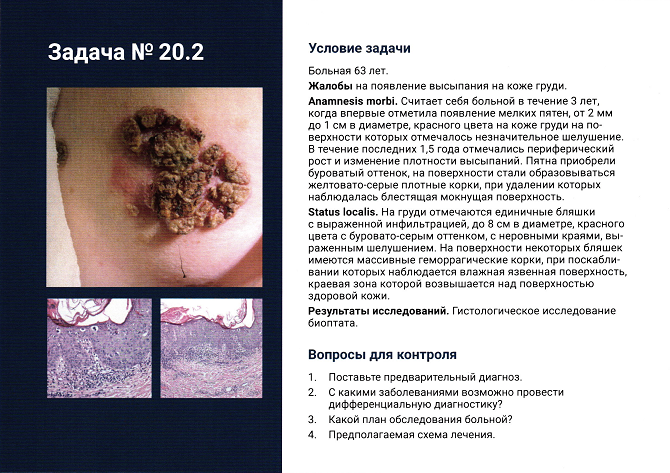 Задача №2Задача 1На приеме пациент 57 лет,  считает себя больным в течение последних 6-ти месяцев, когда на кончике носа справа, он обнаружил безболезненный узелок величиной . За медицинской помощью не обращался. Объективно: на коже кончика носа имеется бледно-розового цвета узелок диаметром  с гладкой поверхностью и просвечивающимися телеангиоэктазиями.Предположите диагноз?Какими методами его можно подтвердить?Какова дальнейшая тактика?
Задача 2На приеме пациент 69 лет с жалобами на высыпания на коже черепа, боковых поверхностей лица, ушных раковин, тыльных поверхностей предплечий и кистей, где имеются множественные слегка эритематозные пятна с неровными краями, покрытые жесткими чешуйками, плотно прикрепленными к коже, при попытке удаления чешуек отмечается болезненность. На правой ушной раковине имеется очаг ярко-красного цвета с выраженным гиперкератозом, изъязвлением и кровоточивостью.Предположите диагноз? Какими методами его можно подтвердить?Какова дальнейшая тактика?Задача 3Пациент 62 лет, обратился с жалобами на образование на коже живота. Из анамнеза: на коже живота длительно существовала «родинка», которая последние месяцы стала увеличиваться в размере и менять цвет. Объективно: на коже передней брюшной области солитарная бляшка плотноэластической консистенции с неровными границами. Цвет бляшки неравномерный – от коричневого до черного. Поверхность бляшки бугристая.Предположите диагноз? Какими методами его можно подтвердить?Какова дальнейшая тактика?Задача 4На консультацию к дерматологу направлена больная 76 лет, пенсионерка, с жалобами на затвердение кожи в области переносицы, незначительный зуд в этой области.ИЗ АНАМНЕЗА: считает себя больной около 2,5 лет, когда впервые на коже переносицы появился  образование  размером  с  просяное  зерно.  Больная  попыталась  его  выдавить,  но безуспешно. Образование постепенно увеличивалось, беспокоя незначительным зудом. Через некоторое  время  в  центре  появилась  кровоточащая  эрозия.  Лечилась  сама,  прижигала эрозию настойкой йода и бриллиантовой зеленью. Обратилась к дерматологу. Объективно:  На  коже  переносицы  овальной  формы  плотное  на  ощупь образование размером 0,5 х  с геморрагической корочкой в центре и «жемчужными» возвышающимися  краями.  Воспаления  окружающей  здоровой  кожи  нет.  При  пальпации болезненности нет. Регионарные лимфоузлы не увеличены. Поставьте предположительный диагноз.Обоснуйте предположение.Укажите, с какими кожными заболеваниями необходимо дифференцировать.Укажите,  какие  методы  исследования  необходимо  провести  для  подтверждения диагноза.Каков прогноз?ЭТАЛОН ОТВЕТА1.  Базалиома.2.  Возраст  больной,  типичная  локализация,  длительность  процесса,  очаг  овальной формы  плотный  на  ощупь  с  геморрагической  корочкой  в  центре  и  «жемчужными» возвышающимися краями. 3.  Дифференцировать с эпителиомой, пиококковой язвой.4.  Тотальное удаление в онкоцентре с гистологическим исследованием.5.  Прогноз благоприятный.ПРАКТИЧЕСКИЕ ЗАДАНИЯ ДЛЯ ДЕМОНСТРАЦИИ ПРАКТИЧЕСКИХ НАВЫКОВ:Рекомендации по изучению методик проведения физикального осмотраУважаемый врач-ординатор!1.	Внимательно ознакомьтесь с методиками проведения физикального обследования пациента.2.	Отработайте навык дерматоскопии для диагностики ЗНО кожи.3.	При возникновении вопросов и трудностей обратитесь за помощью к преподавателю.4.	Продемонстрируйте преподавателю степень освоения данных методик физикального обследования пациента.Задание №1. Техника проведения дерматоскопии.Задание №2. Оценка результатов дерматоскопии.Модуль 2.  Практические навыки в деятельности врача дерматовенерологаТема 1.     	Клиническое и лабораторно-инструментальное обследование пациентов с гонококковыми и негонококковыми уретритамиФорма(ы) текущего контроля успеваемости: письменный опрос, проверка практических навыков и умений, тестовые задания.Оценочные материалы текущего контроля успеваемостиТестовые задания:1. Диагностическими критериями, подтверждающими наличие уретрита у мужчин, является обнаружение:в соскобе уретры 5 и более полиморфноядерных лейкоцитов в поле зрения при увеличении светового микроскопа х1000наличие в осадке первой порции мочи 5 и более лейкоцитов при увеличении светового микроскопа х400наличие в соскобе из уретры 3 и более полиморфноядерных лейкоцитов в поле зрения при увеличении светового микроскопа х1000наличие в соскобе из уретры 10 и более полиморфноядерных лейкоцитов в поле зрения при увеличении светового микроскопа х10002. Диагностическими критериями, подтверждающими наличие уретрита у женщин, является обнаружение:в соскобе из уретры 5 и более полиморфноядерных лейкоцитов в поле зрения при увеличении светового микроскопа х1000наличие в осадке первой порции мочи 5 и более лейкоцитов при увеличении светового микроскопа х400наличие в соскобе из уретры 3 и более полиморфноядерных лейкоцитов в поле зрения при увеличении светового микроскопа х1000наличие в соскобе из уретры 10 и более полиморфноядерных лейкоцитов в поле зрения при увеличении светового микроскопа х10003. К критериям цервицита не относят:обнаружение в соскобе из цервикального канала 10 и более полиморфноядерных лейкоцитов в поле зрения при увеличении светового микроскопа х1000наличие слизисто-гнойных выделений из цервикального каналаобнаружение в соскобе из цервикального канала 5 и более полиморфноядерных лейкоцитов в поле зрения при увеличении светового микроскопа х1000обнаружение в соскобе из цервикального канала 3 и более полиморфноядерных лейкоцитов в поле зрения при увеличении светового микроскопа х1000Выберите верное утверждение:Эстрогены способствуют депозиту гликогена, а гликоген – оптимальный субстрат для роста лактобациллЭстрогены напрямую не влияют на численность и состав лактобациллХламидии и вирусы являются представителями нормальной флорыУреаплазмы не являются представителями нормальной флоры влагалищаГрамположительные микроорганизмы характеризуются всем, кроме:Содержат в клеточной стенке магниевые соли РНКИмеют выраженный пептидогликановый слойПрочно связывают комплекс генцианового фиолетового с йодомОкрашиваются в красно-оранжевый цветМетод окраски по Граму имеет диагностическое значиение для:Хламидийной инфекцииГонококковой инфекцииМикоплазменной инфекцииВсе верноМикроскопическим методом изучают следующие свойства бактерий:Морфо-тинкториальныеКультуральныебиохимическиетоксигенные Выберите верное утверждение:Баланит – это воспаление эпителия внутреннего листка крайней плотиПостит – воспаление эпителия головки полового членаФимоз – отек и увеличение в объеме крайней плоти, расширение кольца крайней плотиПарафимоз – ущемление головки полового члена, отек крайней плотиВлагалище выстлано эпителием:ЦилиндрическимКубическимМногослойным плоским неороговевающимРеснитчатым Уретра выстлана эпителием:ЦилиндрическимКубическимМногослойным плоским неороговевающимРеснитчатым 11. К нормальной флоре влагалища относят:Облигатную микрофлоруФакультативную микрофлоруРезидентную микрофлоруТранзиторную микрофлору12. Уретра мужчин обычно не содержит:Staphylococcus epidermidisStreptococcus spp.Bifidobacterium spp.Ureaplasma spp.13. Укажите наиболее информативные методы подтверждения воспали-тельных очагов в верхних отделах половой системы у женщин:РентгенографияУЗИЛапароскопияМикроскопия15. Укажите неверный ответ: проблему  современного  клинико-эпидемиологического  течения  ИППП  можно  охарактеризовать следующими особенностями:изменение эпидемиологии и ранговой структуры ИПППудлинение инкубационного периода у большинства ИПППукорочение инкубационного периода у большинства ИПППсмешанный (сочетанный) характер ИППП16. Группой риска  ИППП  не являются:наркоманы, алкоголикиработники коммерческого сексалица, редко использующие презервативы при случайных половых контактахбольные хроническими заболеваниями17. На результатах каких перечисленных исследований не основывается диагностика острого простатита?микроскопииуретроскопиипальпации предстательной железыУЗИ предстательной железы18. Основными представителями вагинального биотопа до периода менархе являются:представители семейства Pseudomonadaceaeпредставители семейства Vibrionaceaeпредставители семейства Enterobacteriaceae S. epidermitidis, S. saprophyticis19. Продуцентами перекиси водорода во влагалище являются:представители семейства Lactobacillusпредставители семейства CorinebacteriumS. epidermitidiS. saprophyticis20. У девочек препубертатного возраста клинический материал не берется из:Преддверия влагалищаЦервикального каналаУретрыПрямой кишкиВопросы для письменного опросаКлинический подход к диагностике ИПППП. Сбор анамнеза.Основные синдромы ИППП (уретрит, баланопостит, простатит, орхоэпидидимит. Цервицит, вульвовагинит, воспалительные заболевания органов малого таза, генитальные язвы, конъюнктивиты, проктит, колит)Особенности клинического обследования мужчин.Особенности клинического обследования женщин.Особенности обследования детей.Консультирование пациентов.Выявление лиц, находившихся в контакте с больным ИПППП.Правила оповещения партнеров.Регистрация случая ИПППП.Нормальная флора генитального тракта.Методы лабораторной диагностики ИПППП.Микроскопический метод (окраска по Граму, окраска метиленовым синим)Культуральный методМолекулярно-биологические методы (полимеразная цепная реакция (ПЦР), метод амплифиакции нуклеиновых кислот (NASBA)) Дополнительные исследования и показания к ним (ультразвуковое исследование, ректоскопия).Особенности взятия и транспортировки материала для исследования.Взятие клинического материала из уретры у мужчин.Взятие клинического материала у женщин.Взятие клинического материала с конъюнктивы.Взятие клинического материала из прямой кишки.Взятие клинического материала из носоглотки.Взятие клинического материала из лимфатических узлов.Транспортировка материала.Практические задания для демонстрации практических навыковСоберите анамнеза в венерологииАлгоритм обследования на ИППП.Тактика выявления источников заражения и половых контактовСиндромальный диагноз при обследовании на ИППП.Составьте  и обоснуйте программу инструментального и лабораторного клинического обследования пациентов с ИППП.Установите факторы риска ИППП.Интерпретируйте и проанализируйте результаты лабораторных методов исследования обследования:Оцените общий анализ крови.Оцените общий анализ мочи, двустаканная проба.Оценка данных исследований микробиоценоза урогенитального тракта у мужчин и женщин.Оцените данные микроскопического метода исследования при диагностики ИППП и диагностическая значиммость.Оцените данные культурального метода исследования при диагностики ИППП и диагностическая значиммость.Оцените данные молекулярно-биологического метода исследования при диагностики ИППП и диагностическая значиммость.Оцените показатели активности воспалительного процесса в урогенитальном тракте. Тема 2.     	Клинико-серологическое обследование пациентов с сифилисомФорма(ы) текущего контроля успеваемости:  письменный опрос, проверка практических навыков и умений, тестирование.Оценочные материалы текущего контроля успеваемостиТестовые заданияВозбудитель сифилиса:Treponema denticolaTreponema pallidumTreponema refringensTreponema VincentiiДлительность первичного периода сифилиса:2 – 3 недели3 – 4 недели5 – 6 недель6 – 7 недельПервичный период сифилиса длится:2 – 3 недели3 – 4 недели5 – 6 недель6 – 7 недельУкорочение инкубационного периода возможно при:снижении резистентности организмабиполярном твердом шанкреприеме антибиотиковВсе верноВозбудитель сифилиса характеризуется:Толщиной 0,13 – 0,15 мкм, длиной 6 – 20 мкм, количество завитков спирали 8 - 12Толщиной 0,2 – 0,3 мкм, длиной 5 – 16 мкм, количество завитков спирали 5 – 7  Толщиной 0,2 – 0,3 мкм, длиной 10 – 30 мкм, количество завитков спирали 10 – 30  Толщиной 0,15 – 0,2 мкм, длиной 6 – 16 мкм, количество завитков спирали 6 – 8 Длительность вторичного периода при сифилисе составляет:1 – 1,5 года2 – 3 года6 – 7 недель4 – 5 летРанним скрытый сифилис считается, если с момента заражения прошло:Не более 1 годаНе более 2 летНе более 3 летНе более 5 летСуперинфекция сифилиса возможна:В инкубационном периодеВ первичном периодеВо вторичном периодеВсе верноПоздние формы сифилиса включают:НейросифилисТретичный сифилисВисцеральный сифилисВсе верноК ранним формам сифилиса относят:Первичный сифилисВторичный сифилисРанний скрытый сифилисВсе верноУкажите неверный ответ: общие признаки сифилидов вторичного периода сифилиса:а. высокая контагиозностьб. отсутствие субъективных ощущенийв. признаки острого воспаленияг. доброкачественность теченияК причинам, способствующим возникновению третичного сифилиса относят:Беспорядочные половые связиАлкоголизм, наркоманииЗаболевания ЦНС в анамнезеЧастые вирусные инфекции14. Для раннего скрытого сифилиса не характерно: срок предполагаемого заражения до 2 летотсутствие высыпанийнизкий титр серологических реакцийполовые партнеры больны сифилисом15. Для позднего скрытого сифилиса не характерно: срок предполагаемого заражения до 2 летотсутствие высыпанийвысокий титр серологических реакцийполовые партнеры не больны сифилисом16.  Вторичный период сифилиса начинается с момента заражения через: 2 недели1 месяц3 месяца6 месяцев17. Иммунитет при сифилисе:нестойкийнестерильныйспецифическийвсе перечисленное верно18. Как называется повторное заражение сифилисом?реинфекциясуперинфекциясерорезистентностьзлокачественный сифилис19.  После контакта с больным сифилисом твердый шанкр появляется спустя: 1 неделю2 недели4 недели12–14 недель20. Обезглавленный сифилис характеризуется всем, кроме: Возниает при переливании крови от больного сифилисомВозникновением генерализованных высыпаний через 2 – 2,5 месяца после зараженияВозможен у ребенка при прохождении родовых путей больной сифилисом материВысыпаниям предшествуют продромальные явления21. План обследования больного со вторичным сифилисом обычно включает: полового анамнезаклинического осмотраисследования на трепонему из высыпанийсерологических реакцийобследования половых партнеров22. Разновидности пустулезного сифилида, кроме:угревидный (акнеформный)розацеаподобныйоспенновидныйэктиматозныйрупиоидный23. К атипичным твердым шанкрам относятся: индуративный отекширокие кондиломымягкий шанкрфликтенафимоз24. Для вторичного сифилиса характерно все перечисленное, кроме:наличия островоспалительных явленийпоражения ладоней и подошвотсутствия островоспалительных явленийполиаденитапоражение слизистых25. Разновидности пустулезного сифилида, кроме:угревидный (акнеформный)шанкриформныйоспенновидныйэктиматозныйрупиоидный26. Твердый шанкр может осложняться:фимозомпарафимозомбаланопоститомбаланитомвсем перечисленным27. Для твердого шанкра характерны признаки:болезненностьчеткие границы, уплотнение в основаниимягкая консистенциягнойное отделяемоеострое воспаление28. Для регионарного лимфаденита в первичном периоде сифилиса характерно:безболезненность и плотно-эластическая консистенцияспаянность между собой воспаление кожи мягкая консистенцияобразование свищевых ходов29.  Какой раствор применяется перед забором материала с поверхности твердого шанкра?азотнокислого серебрафизиологический растворборной кислотымирамистинахлоргексидина30. Вторичные сифилиды слизистых оболочек: встречаются редконаблюдаются в виде папулезных и пятнистых высыпанийимеются нечеткие границымалоконтагиозныразрешаются с образованием рубцов31. Для вторичного периода характерны высыпания, кроме: узловрозеолпапулпустулалопеции32.  При  какой  локализации  первичной  сифиломы  может  отмечаться болезненность:При шанкре-амигдалитев области анусапри шанкре-панарициив области лобкана губе33. Для вторичного сифилиса характерно все перечисленное, кроме:наличия островоспалительных явленийпоражения ладоней и подошвотсутствия островоспалительных явленийполиаденитапоражение слизистых34.Твердый шанкр необходимо дифференцировать с:трихомонадными язвамимягким шанкромгенитальным герпесомшанкриформной пиодермиейвсем перечисленным35.  На основании каких признаков выставляется диагноз первичного сифилиса?конфронтациисерологических данныхобнаружении спирохетыклинических проявленийвсего перечисленного36.  Сифилитическую  розеолу  необходимо  дифференцировать  со всем, кроме: краснухитоксидермиидерматита Дюрингарозового лишаякорь37. Укажите разновидности пустулезных сифилидов:псориазиформныйугревидныйладонно-подошвенныйнумулярныйвегетирующий38. Шанкр-амигдалит представляет собой эрозию на одной из миндалинязву на одной из миндалиныувеличенную в размерах гиперемированную миндалинуувеличенную в размерах миндалину обычной окраскиОдностороннее увеличение миндалины с псевдодифтеритическим налетом          39. С какими заболеваниями не проводится дифференциальный диагноз розеолезных высыпаний вторичного периода сифилиса?Корькраснухабрюшной тифтуберкулезтоксикодермия             40. Чем характеризуется поражение лимфоузлов при вторичном сифилисе?Увеличением шейной группыувеличением паховых лимфоузловувеличением кубитальных лимфоузловполиаденитомлимфоузлы неизменены41. С какими заболеваниями необходимо проводить дифференциальный диагноз пустулезного сифилида?Вульгарное импетиговульгарная эктимавульгарные угривульгарный псориазвсе перечисленное верно42. Какое из следующих утверждений является верным в отношении биологии Treponema pallidum?Treponema pallidum можно культивировать в большинстве микробиологических лабораторий, если использовать специальные питательные средыTreponema pallidum можно визуализировать с помощью стандартной световой микроскопии с модифицированной окраской по Граму.Treponema pallidum - подвижная бактерия спирохет длиной от 6 до 20 микрометров.Treponema pallidum - это атипичная грамотрицательная бактерия, в которой отсутствует липополисахарид, и ее размер составляет примерно 5 на 2 микрометра.42. У 31-летней женщины был отрицательный скрининг-тест на сифилис 9 месяцев назад. Пять месяцев назад у нее появилась пятнисто-папулезная сыпь, которая прошла сама по себе; теперь она имеет титр Rapid Plasma Reagin (RPR) 1: 128.Как бы вы охарактеризовали текущую стадию сифилиса для этого пациента?Сифилис неизвестной продолжительностиРанний скрытый сифилисПоздний латентный сифилисОчень поздний латентный сифилис43. У 43-летней женщины имеются клинические признаки вторичного сифилиса, но у нее отрицательный тест RPR с титром 1:1. Полученный результат объясняется следующим:Ложно-отрицательный нетрепонемальный тест на сифилис из-за избытка антигена у пациентов с аутоиммунными заболеваниями.Ложно-отрицательный нетрепонемальный тест на сифилис из-за замедленного ответа антител с инфекцией Treponema palladium.Ложно-отрицательный нетрепонемальный тест на сифилис из-за чрезвычайно высокого уровня сывороточных антител в ответ на инфекцию Treponema palladium.Ложно-отрицательный нетрепонемальный тест на сифилис из-за иммунодефицита.44. Что из перечисленного ниже характеризует понятие серологической резистентности:Снижение титра антител нетрепонемного теста в 4 и более раза в течение 12 месяцев после окончания лечения по поводу ранних форм сифилисаСохранение положительного нетрепонемного теста без тенденции к снижению титров антител в течение 12 месяцев после окончания лечения по поводу ранних форм сифилисаСохранение положительного нетрепонемного теста без тенденции к снижению титров антител в течение 24 месяцев после окончания лечения по поводу ранних форм сифилисаПостепенное снижение позитивности нетрепонемного теста без полной его негативации в течение 12 месяцев после окончания лечения по поводу ранних форм сифилиса45. При выполнении темнопольной микроскопии о наличии в исследуемом образце Treponema pallidum будут свидетельствовать:число завитков микроорганизма 10-13, обнаруживаемые виды движений: медленное поступательное, вращательное, мягкое волнообразное, сгибательноечисло завитков микроорганизма 10-12, обнаруживаемые виды движений: медленное поступательное с резкими толчками, вращательное, волнообразное с резкими толчкамичисло завитков микроорганизма 2-3, обнаруживаемые виды движений: быстрое поступательное, быстрое вращательное, волнообразное с выраженными изгибамичисло завитков микроорганизма 6-8, обнаруживаемые виды движений: медленное поступательное, вращательное от медленного к быстрому, мягкое волнообразное46. Скрининг на сифилис пациентов офтальмологических, неврологических, психоневрологический, кардиологических стационаров рекомендуется проводить с использованием: РМП и ИФАРМП или ИФАРМПИФА47. Какая из перечисленных реакций позитивируется позднее остальных:РПГАРИФРМПРИБТ48. В какой из перечисленных периодов сифилиса возможен «феномен прозоны»:Первые 10 – 14 дней первичного сифилисаРанний скрытый сифилисВторичный сифилисПоздный скрытый сифилис49. Какой из перечисленных серологических тестов негативируется при поздних формах сифилиса без лечения:РПГАРИФRPRРИБТ50. К биологическим ложноположительным реакциям относят:Положительные серологические тесты на сифилис у беременных женщин в последнем триместреПоложительные реакции на сифилис у лиц, получивших полноценное лечение по поводу сифилисаПоложительные трепонемные и нетрепонемные тесты, обусловленные техническими погрешностями при выполнении исследования у лиц не больных сифилисом и не болевших сифилисом в прошломПоложительные нетрепонемные тесы при отрицательных трепонемных тестах у лиц не больных сифилисом и не болевших сифилисом в прошлом51. Для скрининга на сифилис беременных рекомендуется использовать:Комплекс нетрепонемного и трепонемного тестаНетрепонемный тестТрепонемный тестКомплекс двух трепонемных тестов 52. Абсолютным доказательством наличия сифилиса является:Положительный результат ИФА IgMПоложительный результат ИФА IgGПоложительные результаты комплекса нетрепонемного и трепонемного тестовОбнаружение T. pallidum в образцах с очагов поражения при темнопольной микроскопии53. Ложноотрицательные результаты нетрепонемных и трепонемных тестов на сифлис возможны:У ВИЧ-позитивных пациентовУ лиц, принимающих внутривенные наркотикиУ лиц, страдающих аутоиммунными заболеваниямиУ лиц, болеющих сифилисом в период «серологического окна»54. Какие из перечисленных антител у больных сифилисом элиминируются при естественном течении заболевания:Антитела-реагиныТрепонемспецифические IgMТрепонемспецифические IgGАнтитела-иммобилизины55. Нетрепонемные тесты позитивируются:Спустя 2 – 3 недели после появления твердого шанкраВ конце инкубационного периода сифилисаПри появлении твердого шанкраНачиная с 2 – 4 недели после заражения56. Наиболее ранним серологическим маркером сифилиса являются:Антитела-реагиныТрепонемспецифические IgMТрепонемспецифические IgGАнтитела-иммобилизины57. Антитела-реагины выявляются серологической реакцией:РИБТРПГАИФАVDRL58. В какие сроки сифилитической инфекции позитивируется РПГА:Через 2 – 3 недели после зараженияЧерез 4 – 6 недель после зараженияСо второй половины вторичного периода С конца инкубационного периода59. От грамотрицательных бактерий T. pallidum отличает:Наличие двойной (наружной мембраны и цитоплазматической мембраны)Наличие пептидогликанового слояОтсутствие липополисахарида в наружной мембранеНаличие слоя кислвх мукополисахаридов, окружающих микроорганизм60. Наиболее высокоиммуногенными соединениями T. pallidum являются:Липопротеины периплазматического пространства и покрывающие наружный слой цитоплазматической мембраныЛипидные антигены T. pallidumПолисахаридные антигены T. pallidumФлагеллярные белки T. pallidumВопросы для письменного опросаИнкубационный период при сифилитической инфекции.Особенности клинического течения первичного сифилиса.Клинические проявления первичного периода сифилиса.Атипичные формы твёрдого шанкра.Продолжительность и особенности клинического течения вторичного сифилиса.Розеолезный сифилид.Папулезный сифилид.Везикулезный сифилид.Пустулезный сифилид.Сифилитическое облысение.Сифилитическая лейкодерма.Продолжительность и особенности клинического течения третичного сифилиса.Характеристика клинических проявлений третичного сифилиса:Бугорковый сифилид.Гуммозный сифилид.Третичная розеола Фурнье.Скрытый сифилис:Скрытый ранний сифилисСкрытый поздний сифилисСкрытый сифилис неуточненный как ранний или позднийПРОБЛЕМНО-СИТУАЦИОННЫЕ ЗАДАЧИЗадача 1Больной  Ж.,32 лет, обратился к  дерматовенерологус жалобами на  вы-сыпания  на  коже  половых  органов.  Язву  на  половом  члене  заметил  около  1,5 месяцев назад, несколько раз смазывал ее тетрациклиновой мазью без особого эффекта. Эпидемиологический анамнез:  разведен, последний половой контакт с бывшей женой около 1 года назад. В течение последнего года  имел несколько случайных  незащищенных  половых связей  с  малознакомыми  женщинами,  последний раз – 10 дней назад. Объективно: на коже туловища отмечается обильнаясимметричная пятнистая сыпь. Элементы сыпи медно-красного цвета округлые, диаметром с небольшую монетку, контуры пятен четкие, шелушения нет. Наружные половые органы развиты правильно. На коже  головки полового члена, справа от средней линии отмечается язваправильной округлой формы диаметром  6-,  покрытая  серозно-геморрагической  корочкой.  При  пальпации отмечается уплотнение в основании язвы. Губки уретры не воспалены, свободных выделений нет. Органы мошонки без патологии. В перианальной области без высыпаний. Шейные,  подчелюстные,  подмышечные,  паховые  лимфатические  узлы плотно-эластические, безболезненные, не спаянные между собой и с окружающими тканями. Паховые и подмышечныеувеличены до размеров  фасоли,  шей-ные и подчелюстные – до крупной горошины.Предположите диагноз.Какие методы исследования следует провести?Каковы ожидаемые результаты исследований?Назовите ориентировочные сроки заражения.Составьте план мероприятий необходимых после установления диагноза?Задача 2Больная  Ю.,  22 лет,направлена в КВД гинекологомв связи с наличием высыпаний на половых органах.  Проходила диспансерное обследование перед устройством на работу продавцомв продуктовый магазин.Жалоб не предъявляет. Прием антибиотиков в течение 2 лет отрицает. Эпидемиологическийанамнез:  В течение 4 месяцев проживает в гражданском  браке.  Сожитель вызван  в  КВД,  обследован,  ему  выставлен  диагноз «вторичный  свежий сифилис».  Другие половые связи в течение этих 4 месяцев отрицает, до этого в течение 1,5 лет имела половые связи с мужчиной, находящимся в настоящее время в местах лишения свободы. Объективно:  В зеве отмечается сливная эритема с синюшным оттенком. Голос хриплый (со слов больной, «простужена» в течение 3 недель). На коже туловища, конечностей  высыпаний нет. Наружные половые органы развиты правильно.  На коже  половых губ с обеих сторон отмечается несколько  округлых  папул,  диаметром  5-6  мм  с  четкими  контурами,  блестящей влажной медно-красного цвета поверхностью. Устье уретры без признаков воспаления, свободных выделений нет. При осмотре с помощью зеркала Куско стенки влагалища и шейка матки  – без патологии. В перианальной области без высыпаний. Шейные, подмышечные, паховые лимфатические узлы до размеров крупной горошины плотно-эластические, безболезненные, не спаянные между собой и с окружающими тканями.Предположите диагноз.Какие методы исследования следует провести?Каковы ожидаемые результаты исследований?Назовите ориентировочные сроки заражения.Составьте план мероприятий необходимых после установления диагноза?Задача 3Больной Н.,  44лет,  вызван в КВДкакполовой контакт больной сифилисом женщины. Жалоб не предъявляет. Эпидемиологическийанамнез:  Не женат. Втечение 3 лет периодически имел  половые связи  с  Ф.,  39  лет.,  находящейся  на  учете  в КВД с диагнозом «ранний  скрытый  сифилис».  В  течение  последних лет  также  имел  несколько случайныхполовыхсвязей.  Антибиотики в течение 2 лет не получал.  Злоупотребляет алкоголем. Объективно:  На  волосистой  части  головы,  больше  в  затылочной  и  височных областях отмечаются округлые  очаги резкого поредения  волос, размером с небольшую монетку. Кожа в очагах не воспалена. Отмечается выпадение латеральных частей бровей с обеих сторон.На коже задней  и боковой поверхностей шеи на фоне легкой гиперпигментации  отмечаются  очаги  депигментации  диаметром  4-5  мм.  Проба Бальзера отрицательная. Наружные  половые  органы  развиты  правильно,  высыпаний  нет.  Губки уретры не воспалены, свободных выделений нет. Органы мошонки без патологии.  В  перианальной  области  отмечаются  папулы  сероватого  цвета,  сливающиеся в массивные опухолевидные  разрастания, покрытые грязно-серым налетом. Паховые и подмышечныелимфатические узлы плотно-эластические, безболезненные, не спаянные с окружающими тканями,  увеличенные до размеров крупной горошины.Предположите диагноз.Какие методы исследования следует провести?Каковы ожидаемые результаты исследований?Назовите ориентировочные сроки заражения.Составьте план мероприятий необходимых после установления диагноза?Задача 4На прием к дерматовенерологу обратилась пациентка 25 лет, медсестра детской поликлиники с жалобами на распространенные высыпания, не сопровождающиеся субъективными ощущениями. Половой анамнез: пациентка не замужем, последняя половая связь со знакомым 3 месяца назад. При осмотре: на слизистой оболочке рта в области мягкого неба справа и слева от дужек миндалин застойная гиперемия с четкими границами, на коже живота, боковых поверхностей туловища обильная розового цвета, не сливающаяся, не шелушащаяся розеолезная сыпь до  в диаметре. На коже ладоней, подошв, межфаланговых и пястно-фаланговых суставов множественные не сливающиеся лентикулярные папулы розовато-желтоватого цвета с плотным инфильтратом в основании, на периферии папул отмечается скопление плотных, с трудом отделяющихся чешуек. Предположите диагноз.Какие методы исследования следует провести для подтверждения диагноза?Каковы ожидаемые результаты исследований?Составьте план мероприятий необходимых после установления диагноза?Задача 5Больная  Я.,  65лет, обратиласьк  дерматовенерологусжалобами на  наличие безболезненных язв на  коже голеней. Больной себя считает в  течение  3 лет: периодически появляются узлы на коже конечностей, которые «назревают и вскрываются» с образованием язв, а затем  – рубцов. Лечилась сама народными методами – без особого эффекта.  Последний раз стационарное лечение получала 7 лет назад по поводу пневмонии. Эпидемиологический анамнез:  Вдова в течение  5 лет. Муж умер от болезни сердца. Внебрачные половые связи отрицает. Сообщила, что у мужа были внебрачные половые связи. Объективно: На  коже  головы,  туловища,  слизистой  рта  специфических высыпаний  нет.  На  коже  левой  голени  отмечается  язва  правильной  округлой формы  диаметром  3,5-4,0  см  с  плотным  валикообразным  краем  синюшно-красного цвета. На дне язвы скудное серозно-гнойное отделяемое. На  коже  голеней  и  правого  предплечья  отмечаются  четыре  втянутых «звездчатых» рубца с более светлым центром и пигментацией по периферии. Наружные  половые  органы  развиты  правильно,  высыпаний  нет.  Устье уретры  без  признаков  воспаления,  свободных  выделений  нет.  При  осмотре  с помощью  зеркала  Куско  стенки  влагалища  и  шейка  матки  – без  патологии.  В перианальной области без высыпаний. Периферические лимфатические узлы не увеличены, безболезненны.Предположите диагноз.Какие методы исследования следует провести для подтверждения диагноза?Каковы ожидаемые результаты исследований?Составьте план мероприятий необходимых после установления диагноза?Задача 6При профилактическом осмотре у больного Б., 30 лет выявлена положительная  серологическая  реакция  крови на сифилис, по поводу чего он был направлен на обследование в КВД. Жалоб нет. Эпидемиологическийанамнез:  Женат в течение 5 лет, последняя половая связь с женой 3 дня назад. Жена обследована в КВД: данных за ИППП нет. 4 месяца назад имел  незащищенную  случайную половую связь с женщиной,  у которой знает только имя. Никаких высыпаний у себя не замечал. 3 месяца  по поводу ангины в течение 2 дней принимал эритромицин. Объективно: на коже головы, туловища, конечностей, слизистой рта высыпаний  нет.  Наружные  половые  органы  развиты  правильно,  патологических высыпаний нет. Губки уретры не воспалены, свободных выделений нет. Органы мошонки  без  патологии.  В  перианальной  области  без  высыпаний.  Паховые и подмышечные лимфатические узлы размером с фасоль, подвижные и безболезненные. Предположите диагноз.Какие методы исследования следует провести для подтверждения диагноза?Каковы ожидаемые результаты исследований?Составьте план мероприятий необходимых после установления диагноза?Задача 7Больная  Г.,  42 лет,  направлена  к  дерматовенерологусо станции переливания крови по поводу положительных серологических реакций крови на сифилис. Сдавала кровь как донор. Ранее донором не была. 4 года назад находилась на  стационарном  лечении  по  поводу  гайморита,  после  этого  антибиотики  не получала. Эпидемиологическийнамнез: разведена, последний половой контакт с мужем  2  года назад.  Бывший  муж  в  настоящее  время  проживает  в  г.  Москва (адрес не знает). В течение последних 1,5 лет проживает в гражданском браке с гражданином  В.,  который  был вызван  в  КВД  и  обследован:  данных  за  ИППП нет. Объективно: на коже головы, туловища, конечностей, слизистой рта вы-сыпаний  нет.  Наружные  половые  органы  развиты  правильно,  высыпаний  нет. Устье уретры без признаков воспаления, свободных выделений нет. При осмотре с помощью зеркала Куско стенки влагалища и шейка матки  – без патологии. В перианальной области без высыпаний. Периферическиелимфатические узлы не увеличены.Предположите диагноз.Какие методы исследования следует провести для подтверждения диагноза?Каковы ожидаемые результаты исследований?Составьте план мероприятий необходимых после установления диагноза?Задача 8В терапевтическое отделение поступил мужчина 42 лет с явлениями бронхиальной астмы. При серологическом обследовании получены положительные серологические реакции на сифилис. Был вызван на консультацию дерматовенеролог. При осмотре на коже спины около левого угла лопатки обнаружена группа одинаковых по размеру рубчиков, расположенных на разной глубине. Рубчики имеют разной интенсивности бурую окраску. Терапевтическое и неврологическое обследование никаких патологических изменений не выявило. Предположите диагноз.Какие методы исследования следует провести для подтверждения диагноза?Каковы ожидаемые результаты исследований?Составьте план мероприятий необходимых после установления диагноза?Задача 9Пациентка 24 лет, сельская жительница, наблюдается у гинеколога после позднего выкидыша, при обследовании результат РМП оказался сомнительным. Направлена к дерматовенерологу на обследование. При сборе анамнеза выяснилось, что с раннего детства пациентка страдает сниженным слухом, обращали на себя внимание некоторая гнусавость голоса и отставание в общем развитии. При клинико-серологическом обследовании выявлены следующие результаты: РМП сомнительная, ИФА – положительный, РПГА – положительная. Status localis: кожный патологический процесс локализованный, представлен множественными втянутыми «лучистыми» рубцами в углах рта. Пациентка консультирована оториноларингологом, рентгенологом, терапевтом, гинекологом. Заключение оториноларинголога: хронический двусторонний неврит слуховых нервов; мезотимпанит. Оптические среды глаза и глазное дно без особенностей. Рентгенография органов грудной клетки выявила нечеткость контуров мечевидного отростка, значительное утолщение грудинного конца правой ключицы. Неврологический статус характеризовался отсутствием выраженной патологии в черепно-мозговой иннервации на ряду со слабым общим развитием больной как личности. Предположите диагноз? Какие признаки на него указывают? Объясните возможную причину позднего выкидыша у пациентки.Задача 10Пациентка К., .р. Направлена на прием к дерматовенерологу гинекологом женской консультации. Жалоб не предъявляет. Сифилис в анамнезе отрицает. Половой анамнез: живет с сожителем в течение 3 лет, последняя половая связь с ним 2 недели назад, случайные половые контакты отрицает. Имеет дочь 5 лет. В медицинской книжке результат ИФА на сифилис отрицательный по данным профилактического осмотра 1,5 года назад.  Работает нянечкой в детском саду. Объективно: Кожный покров и видимые слизистые свободны от высыпаний, наружные половые органы свободны от высыпаний, шейка матки не эрозирована, отделяемое скудное, слизистое. Периферические лимфоузлы не увеличены. Результаты обследования: РМП резкоположительная, титр 1:16ИФА положительный, КП 13,8РПГА положительная.Поставьте диагноз и обоснуйте его.Какие профилактические и организационные мероприятия необходимо провести?Задача 11Пациент 22 лет, рабочий молокозавода приглашен на обследование в кожно-венерологический диспансер как половой контакт больной, состоящей на учете с диагнозом сифилис вторичный кожи и слизистых. При очередном периодическом медицинском осмотре 11 месяцев назад результат ИФА на сифилис отрицательный. Объективно: кожный патологический процесс локализован к коже боковых и задней поверхностей шеи, передней поверхности подмышечных впадин, живота и поясничной области располагаются множественные очаги гиперпигментации, чередующиеся с участками светлой кожи. На головке полового члена имеется рубец. Определяется полиаденит. Серологическое обследование: РМП положительная, титр 1: 32, ИФА на сифилис положительный.Поставьте диагноз.Какие организационные мероприятия необходимы?Когда возможен допуск к работе в подобных случаях?С какой частотой должны обследоваться работники молокозавода на сифилис?Задача 12На прием к дерматовенерологу обратилась пациентка 25 лет, медсестра детской поликлиники с жалобами на распространенные высыпания, не сопровождающиеся субъективными ощущениями. Половой анамнез: пациентка не замужем, последняя половая связь со знакомым 3 месяца назад. При осмотре: на слизистой оболочке рта в области мягкого неба справа и слева от дужек миндалин застойная гиперемия с четкими границами, на коже живота, боковых поверхностей туловища обильная розового цвета, не сливающаяся, не шелушащаяся розеолезная сыпь до  в диаметре. На коже ладоней, подошв, межфаланговых и пястно-фаланговых суставов множественные не сливающиеся лентикулярные папулы розовато-желтоватого цвета с плотным инфильтратом в основании, на периферии папул отмечается скопление плотных, с трудом отделяющихся чешуек. Каков предполагаемый диагноз?Какие методы необходимо применить для его подтверждения?Когда возможен допуск к работе в подобных случаях?Задача 13Пациент Э., .р. В феврале . направлен дерматовенерологом поликлиники, РМП положительная. Жалобы на высыпания на половом члене, сопровождающиеся зудом и жжением в течение 2-3 недель. Сифилис в анамнезе отрицает. Половой анамнез: Случайная незащищенная половая связь в мае . Туберкулез, гепатиты, ВИЧ отрицает. Гемотрансфузий не было. Объективно: На коже ствола полового члена плоские папулы, на коже ладоней и подошв плоские розовые папулы диаметром до  с периферическим шелушением. Результаты серологического обследования: РМП резкоположительная, титр 1:64ИФА на сифилис положительный, КП 12,3Через неделю:РМП резкоположительная, титр 1:128ИФА на сифилис положительный КП 11,5РПГА слположительная.Поставьте диагноз и обоснуйте его.Какие дополнительные методы исследования необходимо провести?Определите тактику ведения пациента.В каком случае лечение будет эффективным?Определите сроки клинико-серологического контроля.Задача 14Пациентка Б., .р. Пришла на прием как половой контакт пациента Ф, .р. Жалоб нет. Сифилис в анамнезе отрицает. Половой анамнез: В браке 10 лет, последняя половая связь с мужем 4 месяца назад. Б-3, Р-3, А-0. Объективно: Кожный покров и видимые слизистые свободны от высыпаний. Периферические лимфоузлы не увеличены. Результаты серологического обследования: РМП слабоположительнаяИФА на сифилис положительный, КП 15,5РПГА слабоположительная.Результаты обследования через неделю:РМП слабоположительнаяИФА на сифилис положительный, КП 13,3Поставьте диагноз и обоснуйте его.Какие дополнительные методы исследования необходимо провести?Определите тактику ведения пациента.В каком случае лечение будет эффективным?Определите сроки клинико-серологического контроля.Задача 15Пациентка К., .р. Направлена на прием к дерматовенерологу гинекологом женской консультации. Жалоб не предъявляет. Сифилис в анамнезе отрицает. Половой анамнез: живет с сожителем 10 лет, 2 недели назад половая связь с сожителем, случайные половые контакты отрицает в течении 5 лет. Объективно: Кожный покров и видимые слизистые свободны от высыпаний, наружные половые органы свободны от высыпаний, шейка матки не эрозирована, отделяемое скудное, слизистое. Периферические лимфоузлы не увеличены. Результаты обследования: РМП резкоположительная, титр 1:8ИФА положительный, КП13,8РПГА положительная.В соскобе из цервикального канала обнаружены трихоманады. Поставьте диагноз и обоснуйте его.Какие дополнительные методы исследования необходимо провести?Определите тактику ведения пациента.В каком случае лечение будет эффективным?Определите сроки клинико-серологического контроля.Задача 16Пациент Г., .р. Был на приеме у врача дерматовенеролога, РМП положительная. Жалобы на высыпания на половом члене. Сифилис в анамнезе отрицает. Половой анамнез: 12 лет в гражданском браке, 1 месяц назад был половой контакт с женой, 2 недели назад со знакомой (встречается 6 месяцев), до нее встречался с другой женщиной в течение 2 лет. У жены РМП и ИФА на сифилис отрицательные. Туберкулез, гепатиты, ВИЧ-инфекцию отрицает, гемотрансфузия в . по поводу ожоговой болезни. Объективно: На коже полового члена язва округлой формы, диаметром , с подрытыми краями, гнойным отделяемым, в основании пальпируется уплотнение. Паховые лимфатические узлы увеличены, диаметром до , безболезненные, плотно-эластические. Результаты серологического обследования: РМП резкоположительная, титр 1:8ИФА на сифилис положительный, КП 2,5В соскобе с язвенного дефекта на половом члене обнаружены Т.pallidum.Поставьте диагноз и обоснуйте его.Какие дополнительные методы исследования необходимо провести?Определите тактику ведения пациента.В каком случае лечение будет эффективным?Определите сроки клинико-серологического контроля.Задача 17Пациентка Л., .р. направлена на прием к дерматовенерологу гинекологом женской консультации, при обследовании перед медицинским абортом выявлен положительный ИФА. Жалобы не предъявляет. Анамнез: более 20 лет назад болела сифилисом, состояла на учете, со слов с учета снята. Половой анамнез: Не замужем. Постоянного полового партнера нет. 1 месяц назад была случайная половая связь. Б - 4, Р - 1 (сын 11 лет), А - 3. Со слов в анамнезе трихомониаз. Объективно: кожный покров и видимые слизистые свободны от высыпаний. Осмотр на гинекологическом кресле: слизистая преддверия влагалища не гиперемирована, патологических высыпаний нет, свободных выделений из влагалища нет, уретра не изменена, матки без особенностей, из цервикального канала скудные выделения белого цвета.Результаты серологического обследования: РМП резкоположительная, титр 1:2ИФА положительный, КП 7,9РПГА положительнаяПоставьте диагноз и обоснуйте его.Какие дополнительные методы исследования необходимо провести?Определите тактику ведения пациента.В каком случае лечение будет эффективным?Определите сроки клинико-серологического контроля.Тема 3. Проведение физикального осмотра наружных половых органов у мужчин. Получение клинического материала для лабораторных исследованийФорма(ы) текущего контроля успеваемости: письменный опрос, проверка практических навыков и умений, тестирование.Оценочные материалы текущего контроля успеваемостиТестовые задания2. Наиболее частой причиной рецидивов гонореи является ассоциация гонококков с:а) хламидиямиб) дрожжевым мицелиемв) трихомонадамиг) уреаплазмой3. Свежий острый передний уретрит гонорейной этиологии не характеризуется:а) обильными гнойными выделениямиб) болезненностью при мочеиспусканиив) наличием гнойных нитей в 1-й и 2-й порциях мочиг) наличием гнойных нитей в 1-й порции мочи5. Хронический тотальный уретрит гонорейной этиологииу мужчин не характеризуется:а) застойно - гиперемированным цветом слизистой губок наружного отверстия уретрыб) скудными гнойными выделениямив) наличием незначительного количества гнойных нитей в 1-й и 2-й порциях мочиг) наличием гнойных нитей в 1-й порции мочи6. Наиболее доступным для поражения гонококками являются слизистые оболочки, выстланныеа) многослойным плоским неороговевающим эпителиемб) переходным эпителиемв) цилиндрическим эпителиемг) многослойным плоским ороговевающим эпителием7. Гонококки могут распространяться в организме больных следующими путями, кромеа) лимфогенногоб) гематогенногов) по поверхности слизистых гениталийг) трансканаликулярногод) нейрогенного8. Различают следующие клинические формы гонореи, кромеа) свежей остройб) свежей подостройв) свежей торпиднойг) латентнойд) хронической9. Длительность инкубационного периода при гонорее чаще равнаа) 1-2 днямб) 3-4 днямв) 5-7 днямг) 8-10 днямд) 10-14 дням10. Свежий острый передний уретрит гонорейной этиологии характеризуется всеми перечисленными признаками, кромеа) обильных гнойных выделенийб) болезненности при мочеиспусканиив) гиперемии губок наружного отверстия уретрыг) наличия гнойных нитей в 1-й и 2-й порциях мочид) наличия гнойных нитей в 1-й порции мочи13. Хронический тотальный уретрит гонорейной этиологии у мужчин характеризуется следующими признаками, кромеа) застойно-гиперемированного цвета слизистой губок наружного отверстия уретрыб) скудных гнойных выделенийв) болезненности в конце акта мочеиспусканияг) наличия незначительного количества гнойных нитей в 1-й и 2-й порциях мочид) наличия гнойных нитей в 1-й порции мочи14. Кем открыт возбудитель гонореи?  а) Нейссеромб) Шаудинымв) Гофманомг) Петерсономд) Гетчинсоном15. Наиболее частая форма свежей гонореи а) циститб) эпидидимитв) простатитг) уретритд) орхит16. Показаниями для обследования на Ureaplasma spp. и Mycoplasma hominis является:Клинико-лабораторные признаки воспалительного процесса урогенитального тракаДисбиоз влагалищаОтсутствие патогенных микроорганизмов Все верно17. Какие из перечисленных микроорганизмов относят к абсолютными патогенам:а. Ureaplasma spp.б.Mycoplasma hominisв.Mycoplasma genitaliumг.Все верно18. Для диагностики Ureaplasma spp. и Mycoplasma hominis используется:Культуральный методИФАПИФВсе перечисленное 19. Этиологическая роль Ureaplasma spp. и Mycoplasma hominis в возникновении урогенитальных заболеваний считается доказанной если:Ureaplasma spp. и/или Mycoplasma hominis выявлены в количестве >104  КОЕ (ГЭ)/мл (г)Ureaplasma spp. и/или Mycoplasma hominis выявлены в количестве >106  КОЕ (ГЭ)/мл (г)Ureaplasma spp. и/или Mycoplasma hominis выявлены в количестве <104  КОЕ (ГЭ)/мл (г)Ureaplasma spp. и/или Mycoplasma hominis выявлены в количестве <106  КОЕ (ГЭ)/мл (г)Вопросы для письменного контроляЭтиопатогенез гонококковой инфекции.Классификация гонококковой инфекции.Клиника гонококковой инфекции у мужчин.Осложнения гонококковой инфекции у мужчин.Экстрагенитальная гонококковая инфекция у мужичн.6. Диагностика гонококковой инфекции. Лабораторная диагностика гонококковой инфекции.Микроскопический метод.Культуральный метод.Молекулярно-генетический метод.Топическая диагностика гонококковой инфекции.Инструментальная диагностика гонококковой инфекции.Особенности взятия материала на исследование.7. Биологические свойства хламидий.8. Классификация хламидий.9. Пути инфицирования при урогенитальном хламидиозе.10. Патогенез урогенитального хламидиоза.11. Классификация урогенитального хламидиоза.12. Клиника урогенитального хламидиоза.13. Диагностика урогенитального хламидиоза.14. Лечение хламидийной инфекции.15. Контроль излеченности хламидийной инфекции.Практические задания для демонстрации практических навыковЗадача 2Пациент Н., 22 лет, вызван как предполагаемый источник заражения гонореей больной М., половая связь с которой была более 2-х месяцев назад. Жалоб не предъявляет, кроме чувства дискомфорта в промежности. Объективно: наружные половые органы развиты правильно. Губки уретры не воспалены, выделений свободных нет. Наблюдается склеенность губок уретры. Органы мошонки без патологии. Паховые лимфоузлы не пальпируются. Моча: 1 порция – с нитями в виде запятых, 2 порция– с единичными нитями. При обследовании предстательной железы выявлено ее увеличение, болезненность. При микроскопии секрета предстательной железы: лейкоциты– 40 в п/з, лецитиновые зерна единичные.Ваш предположительный диагноз.Оцените полученные при обследовании данные.           С какими заболеваниями необходимо дифференцировать?Какие дополнительные исследования провести?Наметьте план лечения и профилактики.Задача 3На прием к урологу обратился мужчина 32 лет, с жалобами на появление выделений из мочеиспускательного канала, ощущения жжения и болезненности при акте мочеиспускания. Из анамнеза выяснилось, что выделения и субъективные ощущения появились у больного 4 дня назад. Больной холост, 10 дней назад, будучи в командировке, имел половой контакт с незнакомой женщиной. Другие половые контакты в течение 3 месяцев отрицает. При осмотре: губки наружного отверстия уретры слипаются, они гиперемированы и отечные. Из уретры вытекают обильные серозно-гнойные выделения беловато-желтого цвета. При пальпации уретра слегка уплотнена и болезненна. При исследовании 2-стаканной пробы мочи отмечается помутнение первой порции, вторая чистая. Лимфоузлы в паховой области не увеличены. Общее состояние больного удовлетворительное.Ваш предположительный диагноз.Оцените полученные при обследовании данные.           С какими заболеваниями необходимо дифференцировать?Какие дополнительные исследования провести?Наметьте план лечения и профилактики.Задача 4При обследовании на профосмотре у мужчины 32 лет обнаружен лейкоцитоз в мазках из уретры, при этом гонококки и трихомонады не обнаружены. Указанный пациент никаких жалоб, указывающих на дизурические расстройства, не предъявляет, правда отмечает периодические склеивания губок уретры после ночного сна. По словам больного, у его супруги, проходившей осмотр у гинеколога 2 недели назад, выявлены эрозия шейки матки и правосторонний аднексит, по поводу которых назначено лечение.Какие данные анамнеза следует уточнить при беседе с пациентом?Какая клиническая форма уретрита, вероятнее всего, имеет место у данного больного?Какое клиническое и лабораторное обследование требуется провести пациенту?Какова дальнейшая тактика?Задача 5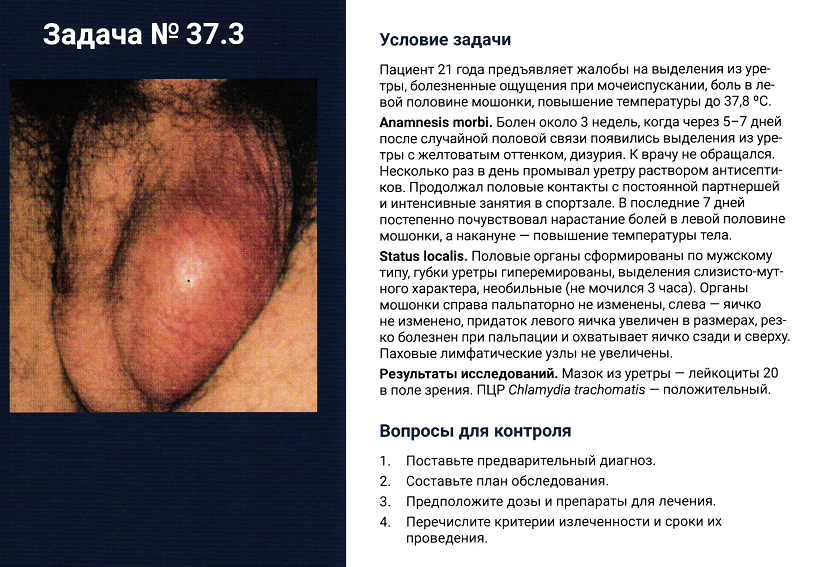 Задача 6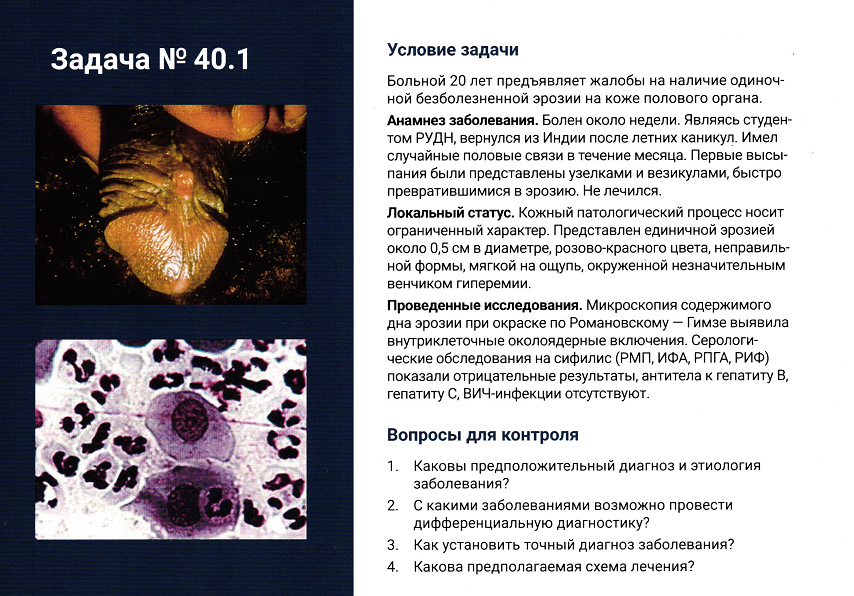 Задача 7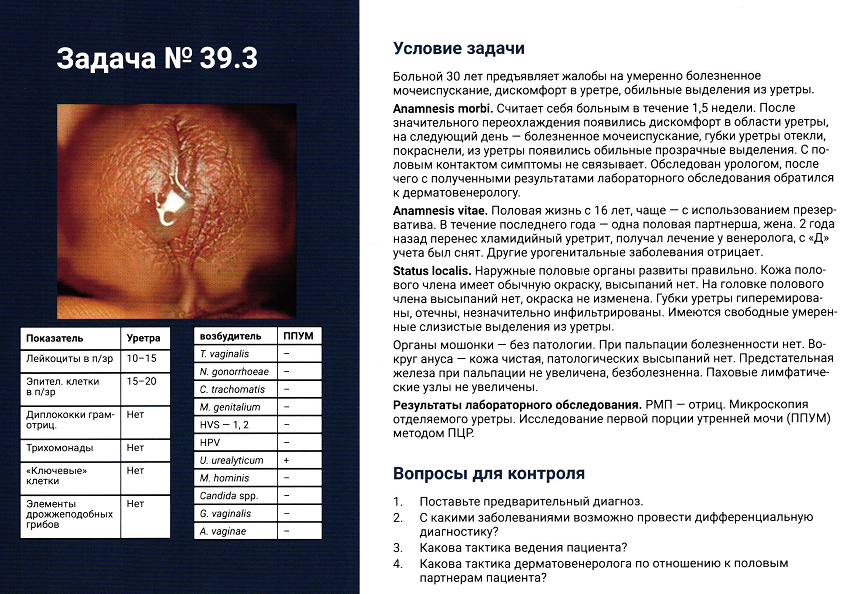 Задача 8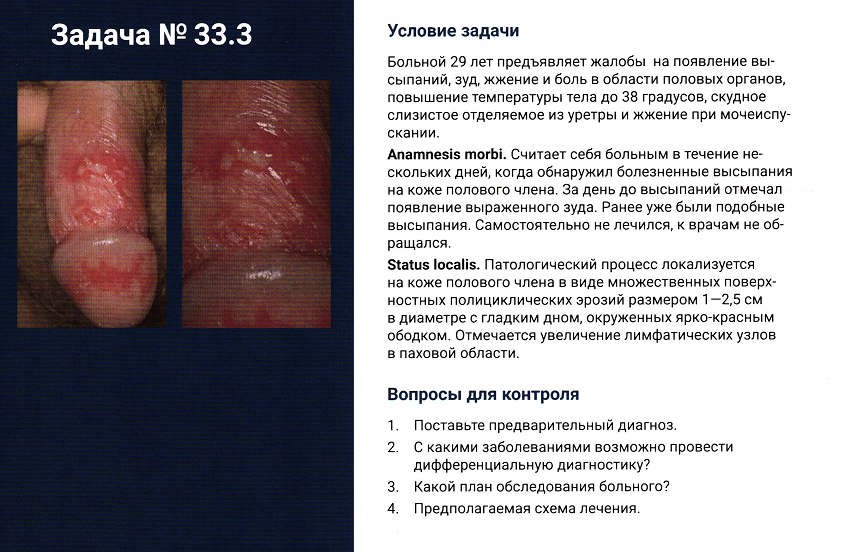 Задача 9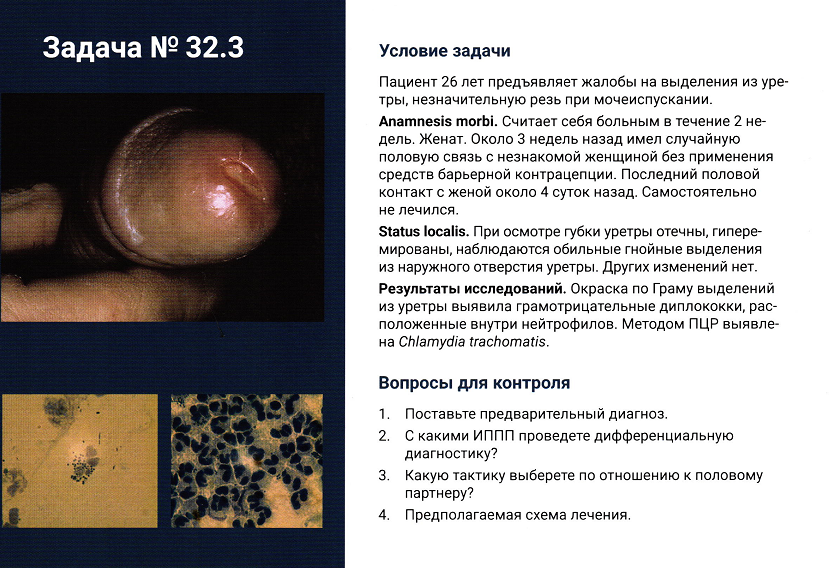 ОТРАБОТКА ПРАКТИЧЕСКОГО НАВЫКА АЛГОРИТМА ОБСЛЕДОВАНИЯ МУЖЧИН НА ИППП Алгоритм выполнения навыка Действие аккредитуемого лица 1    Поздороваться с пациентом  2    Предложить пациенту сесть на кушетку 3    Представиться, обозначить свою роль 4    Спросить у пациента, сверяя с медицинской документацией: 5      фамилию 6      имя 7      отчество 8      возраст  9    Обратиться к пациенту по имени и отчеству 10    Осведомиться о самочувствии пациента 11    Информировать пациента о процедуре  12    Уточнить у пациента наличие вопросов о процедуре   Убедиться заранее, что есть всѐ необходимое:  13      смотровые перчатки 14      анатомический пинцет  15   одноразовый инструмент для забора биологического материала (универсальный урогенитальный зонд/ложка Фолькмана) 16      предметные стекла  17      пробирка типа Эппендорф с питательной средой 18      марлевые (ватные) шарики 19      физиологический раствор  20      закрепленный пакет для сбора отходов класса А 21      закрепленный пакет для сбора отходов класса Б 22      непрокалываемый контейнер для утилизации отходов класса Б   Убедиться в пригодности необходимых материалов:  23    анатомический пинцет в стерильной упаковке (срок годности, целостность стерильной упаковки) 24   одноразовый инструмент для забора биологического материала (универсальный урогенитальный зонд/ложка Фолькмана) (срок годности, целостность стерильной упаковки) 25     предметные стекла (целостность стекол, маркировка) 26     пробирка типа Эппендорф с питательной средой (срок годности, объем, целостность пробирок, наличие питательной среды) 27    Надеть одноразовую лицевую маску 28    Обработать руки гигиеническим способом  29    Надеть смотровые перчатки30   Предложить пациенту раздеться ниже пояса для осмотра кожных покровов и слизистых   Оценить и прокомментировать: 31      строение наружных половых органов 32      окраску кожных покровов наружных половых органов и перианальной области 33    наличие/отсутствие высыпаний на наружных половых органах и в перианальной области 34      окраску губок уретры 35      наличие/отсутствие высыпаний на губках уретры 36      наличие/отсутствие отделяемого на губках уретры 37   Вскрыть упаковку инструмента для забора биологического материала (универсального урогенитального зонда/ложки Фолькмана) и утилизировать ее в пакет для сбора отходов класса А 38   Предупредить пациента о предстоящих неприятных ощущениях при введении инструмента в уретру  39    Произвести массаж уретры 40   Очистить область наружного отверстия мочеиспускательного канала с помощью стерильного ватного тампона, смоченного физиологическим раствором  41    Ввести инструмент (универсальный урогенитальный зонд/ложку Фолькмана) в уретру 42    Произвести соскоб эпителия уретры 43   Удалить инструмент (универсальный урогенитальный зонд/ложку Фолькмана) из уретры  44 Разместить содержимое инструмента (универсального урогенитального зонда/ложки Фолькмана) на предметном стекле  45   Утилизировать использованный инструмент (универсальный урогенитальный зонд/ложку Фолькмана) в пакет для сбора отходов класса Б 46   Вскрыть упаковку инструмента для забора биологического материала (универсального урогенитального зонда/ложки Фолькмана) и утилизировать ее в пакет для сбора отходов класса А 47   Предупредить пациента о предстоящих неприятных ощущениях при введении инструмента в уретру  48    Ввести инструмент (универсальный урогенитальный зонд/ложку Фолькмана) в уретру 49    Произвести соскоб эпителия уретры 50   Удалить инструмент (универсальный урогенитальный зонд/ложку Фолькмана) из уретры  51 Поместить содержимое инструмента (универсального урогенитального зонда/ложки Фолькмана) в пробирку типа Эппендорф с питательной средой  52   Утилизировать использованный инструмент (универсальный урогенитальный зонд/ложку Фолькмана) в пакет для сбора отходов класса Б 53 Вскрыть упаковку инструмента (универсального урогенитального зонда/ложки Фолькмана) и утилизировать ее в пакет для сбора отходов класса А 54   Предупредить пациента о предстоящих неприятных ощущениях при введении инструмента (универсального урогенитального зонда/ложки Фолькмана) в анальное отверстие 55   Ввести инструмент (универсальный урогенитальный зонд/ложку Фолькмана) в анальное отверстие 56    Произвести соскоб эпителия ампулы прямой кишки 57   Удалить инструмент (универсальный урогенитальный зонд/ложку Фолькмана) из анального отверстия 58 Разместить содержимое инструмента (универсального урогенитального зонда/ложки Фолькмана) на предметном стекле 59   Утилизировать использованный инструмент (универсальный урогенитальный зонд/ложку Фолькмана) в пакет для сбора отходов класса Б 60   Вскрыть упаковку инструмента (универсального урогенитального зонда/ложки Фолькмана) и утилизировать ее в пакет для сбора отходов класса А 61   Предупредить пациента о предстоящих неприятных ощущениях при введении инструмента (универсального урогенитального зонда/ложки Фолькмана) в анальное отверстие 62   Ввести инструмент (универсальный урогенитальный зонд/ложку Фолькмана) в анальное отверстие 63    Произвести соскоб эпителия ампулы прямой кишки 64   Удалить инструмент (универсальный урогенитальный зонд/ложку Фолькмана) из анального отверстия 65   Поместить содержимое инструмента (универсального урогенитального зонда/ложки Фолькмана) в пробирку типа Эппендорф с питательной средой 66   Утилизировать использованный инструмент (универсальный урогенитальный зонд/ложку Фолькмана) в пакет для сбора отходов класса Б 67    Сообщить пациенту об окончании манипуляции и попросить одеться 68    Снять нестерильные перчатки и утилизировать их в пакет для сбора отходов класса Б 69    Обработать руки гигиеническим способом  70    Сделать отметку в медицинской документации о проведении процедуры  Тема 4. Проведение физикального осмотра наружных половых органов у женщин. Получение клинического материала для лабораторных исследованийФорма(ы) текущего контроля успеваемости: письменный опрос, проверка практических навыков и умений, тестирование.Оценочные материалы текущего контроля успеваемостиТестовые задания1. У взрослых женщин гонококки вызывают поражение всех органов, кроме:а) уретрыб) влагалищав) шейки маткиг) маточные трубыд) яичников4. У женщин свежий острый уретрит гонорейной этиологии не характеризуется:а) гиперемией губок наружного отверстия уретрыб) гнойными выделениями из уретрыв) учащенным мочеиспусканиемг) тупыми болями в низу живота11. У женщин, больных гонореей, наиболее часто наблюдается следующая клиническая формаа) свежая остраяб) свежая подостраяв) свежая торпиднаяг) латентнаяд) хроническая12. У женщин свежий острый уретрит гонорейной этиологии характеризуется всеми признаками, кромеа) гиперемии губок наружного отверстия уретрыб) плотноэластической консистенции стенок уретрыв) гнойных выделений из уретрыг) учащенного мочеиспусканияд) тупых болей в низу живота13. При окраске по Граму гонококки выглядят:Темно-синие диплококкиЛилово-фиолетовые диплококкиОранжево-красные диплококкиПравильно а, б14. Колонии Neisseria gonorrhoeae:Ферментируют глюкозу, оксидазоположительныеФерментируют маннозу, оксидазоположительныеФерментируют мальтозу, оксидазоотрицательныеФерментируют глюкозу, оксидазоотрицательные15. Наличие уретрита у женщин подтверждается обнаружением:В осадке первой порции мочи 5 и более полиморфноядерных лейкоцитов (×400)В мазке из отделяемого уретры 10 и более полиморфноядерных лейкоцитов (×1000)  В мазке из отделяемого уретры 5 и более полиморфноядерных лейкоцитов (×1000)В мазке из отделяемого уретры 15 и более полиморфноядерных лейкоцитов (×1000)16. Наличие цервицита у женщин подтверждается обнаружением:В мазке из отделяемого цервикального канала 5 и более полиморфноядерных лейкоцитов (×1000) Слизисто-гнойных выделений из цервикального каналаВ мазке из отделяемого цервикального канала 10 и более полиморфноядерных лейкоцитов (×1000) В мазке из отделяемого цервикального канала 3 и более полиморфноядерных лейкоцитов (×1000) 17. Возбудитель гонореи - гонококк – относится:к парным коккам грам-отрицательнымк парным коккам грам-положительнымк парным коккам грам-вариабельнымкоккобациллам грам-отрицательным18.  Бактериоскопическая  идентификация  гонококков  основывается  на    следующих признаках, кроме:грам-отрицательностиграм-положительностивнутриклеточного расположениябобовидности формы и парности19. Экспериментально гонорея получена у следующих лабораторных  животных:у человекообразных обезьяну морских свиноку кроликовни у одного животного20.  Наиболее  доступным  для  поражения  гонококками  являются    слизистые оболочки, выстланные:многослойным плоским неороговевающим эпителиемпереходным эпителиемцилиндрическим эпителиемкубическим эпителием21. Извещения по форме N 089/у-кв заполняются на больных гонореей, у    которых диагноз подтвержден:бактериоскопически и бактериологическиуретроскопическипо данным конфронтациипо выраженности клинических проявлений22. В результате обследования женщины 35 лет в соскобе из цервикального канала обнаружены внутриклеточные грамотрицательные диплококки, скудное количество нормальной флоры, большое количество лейкоцитов. Это соответствует:острому неспецифическому (бактериальному) цервицитуострому гонококковому цервицитухроническому гонококковому цервицитухроническому неспецифическому (бактериальному) цервициту23. У девочки 3 лет в посеве отделяемого из задней ямки преддверия влагалища обнаружена Neisseria gonorrhoeae. Выберите результат соответствующий бактериологическому заключению:оксидазоположительный микроорганизм, ферментирующий глюкозуоксидазоположительный микроорганизм, ферментирующий фруктозуоксидазоположительный микроорганизм, ферментирующий глюкозу и мальтозуоксидазоположительный микроорганизм, не ферментирующий сахара24. Идентификация гонококка производится на основании:Морфологических свойств бактерийРасположения по отношению к лейкоцитамОтношения окраске по ГрамуВсе верно25. Для культуральной диагностики гонококковой инфекции применяется перечисленное ниже, исключая:Элективная питательная средаСелективная питательная средаПри температуре 36 – 37°СВ условиях повышенного содержания СO226. Колонии гонококка на питательной среде характеризуются всем, кроме:Прозрачные или слегка мутныеОпалесцирующиеОкруглые очертанияБархатистые мутные колонии27. Диссеменированную гонококковую инфекцию следует диагностировать:У всех сексуально активных лиц с клиникой лихорадки, дерматита и суставного синдромаКультуральную диагностику проводят с учетом посевов из глотки, прямой кишкиИзучением морфологических и тинкториальных свойств полученной культурыВсе верно28. Для сальпингита, вызванного Mycoplasma genitalium характерно:Длительное стертое течениеОсложнение в виде непроходимости маточных трубНевынашиванию беременностиОстрому началу с яркой клинической симптоматикой29. Для клинической картины Mycoplasma genitalium у женщин характерно:Мажущие кровянистые выделения в середине или конце менструального циклаБоль в кресцово-поясничной областиУвеличение и пастозность придатковВсе верно30.  Ureaplasma spp. и Mycoplasma hominis чувствительны к:аминогликозидамджозамицинулинкозаминамвсе перечисленное31.  Mycoplasma hominis устойчиваэритромицинуазитромицинуспирамицинувсе верно32. Клинические проявления цервицита, вызванного Mycoplasma genitalium возникают чаще через:3 – 4 дня после заражения6 – 7 дней после заражения2 – 3 недели после заражениеСпустя месяц после зараженияВопросы для письменного контроляКлиника гонококковой инфекции у женщин.Осложнения гонококковой инфекции у женщин.Экстрагенитальная гонококковая инфекция у женщин.4. Диагностика гонококковой инфекции. Лабораторная диагностика гонококковой инфекции.Микроскопический метод.Культуральный метод.Молекулярно-генетический метод.Топическая диагностика гонококковой инфекции.Инструментальная диагностика гонококковой инфекции.Особенности взятия материала на исследование.5. Характеристика микроорганизмов Mycoplasma genitalium, Mycoplasma hominis и Ureaplasma spp..6. Эпидемиология урогенитальных заболеваний, вызванных Mycoplasma genitalium, Mycoplasma hominis и Ureaplasma spp.7. Классификация урогенитальных заболеваний, вызванных Mycoplasma genitalium, Mycoplasma hominis и Ureaplasma spp.8. Клинические проявления урогенитальных заболеваний, вызванных Mycoplasma genitalium, Mycoplasma hominis и Ureaplasma spp.8. Диагностика урогенитальных заболеваний, вызванных Mycoplasma genitalium, Mycoplasma hominis и Ureaplasma spp.9. Лечение урогенитальных заболеваний, вызванных Mycoplasma genitalium, Mycoplasma hominis и Ureaplasma spp.10. Профилактика урогенитальных заболеваний, вызванных Mycoplasma genitalium, Mycoplasma hominis и Ureaplasma spp.ПРОБЛЕМНО-СИТУАЦИОННЫЕ ЗАДАЧИЗадача 1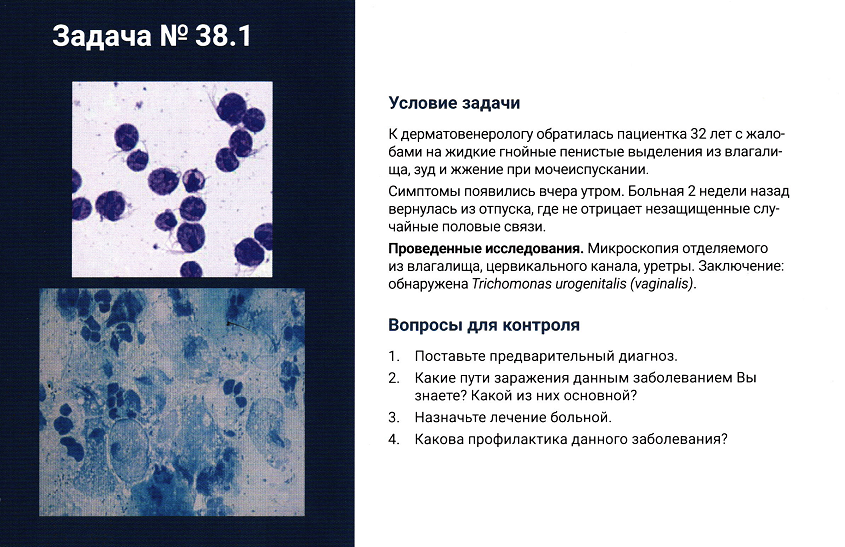 Задача 2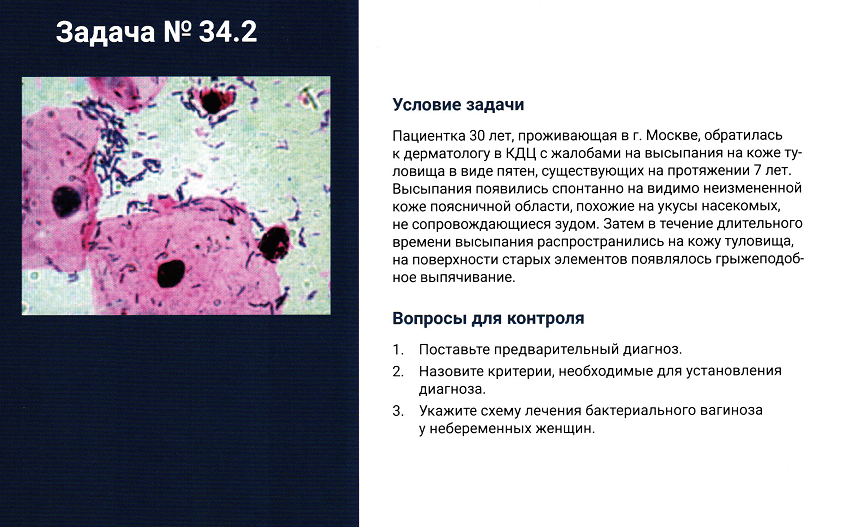 Задача 3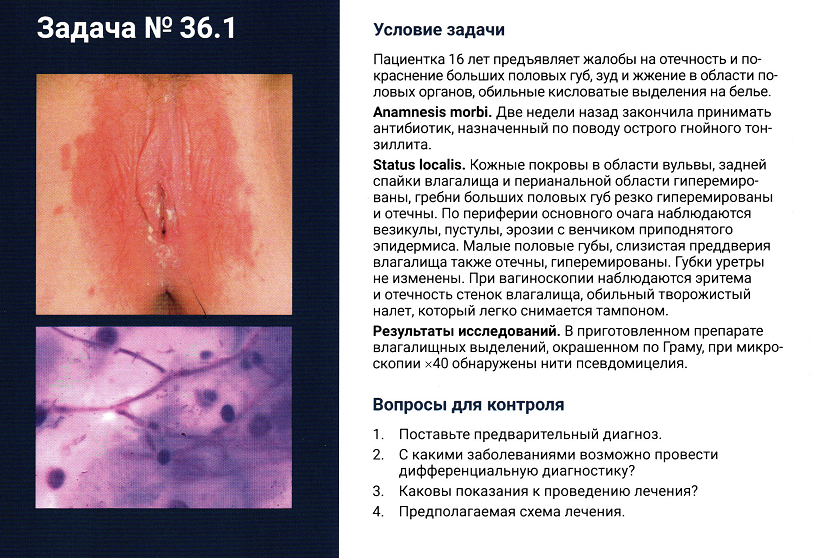 Задача 4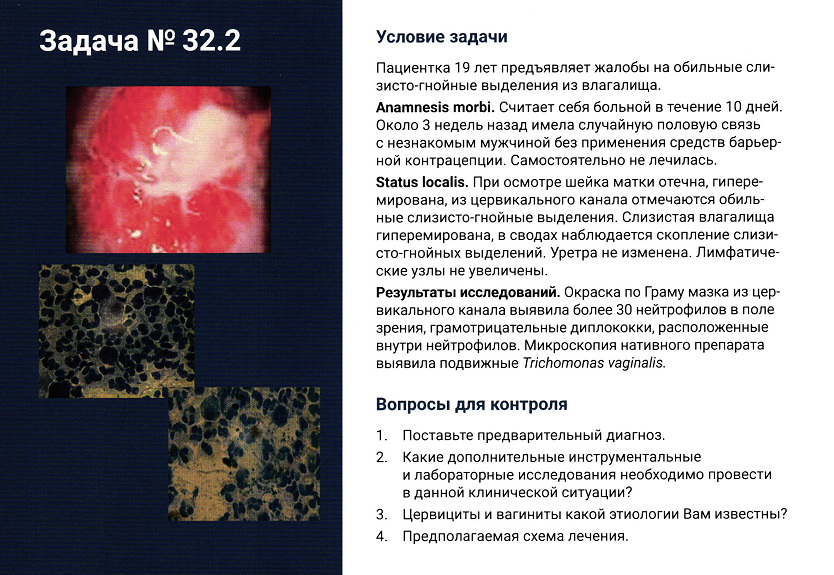 Задача 5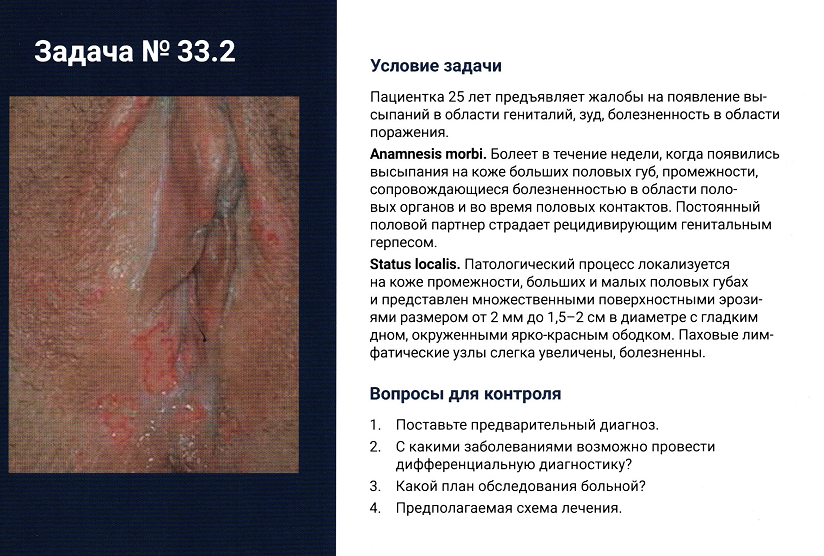 Задача 6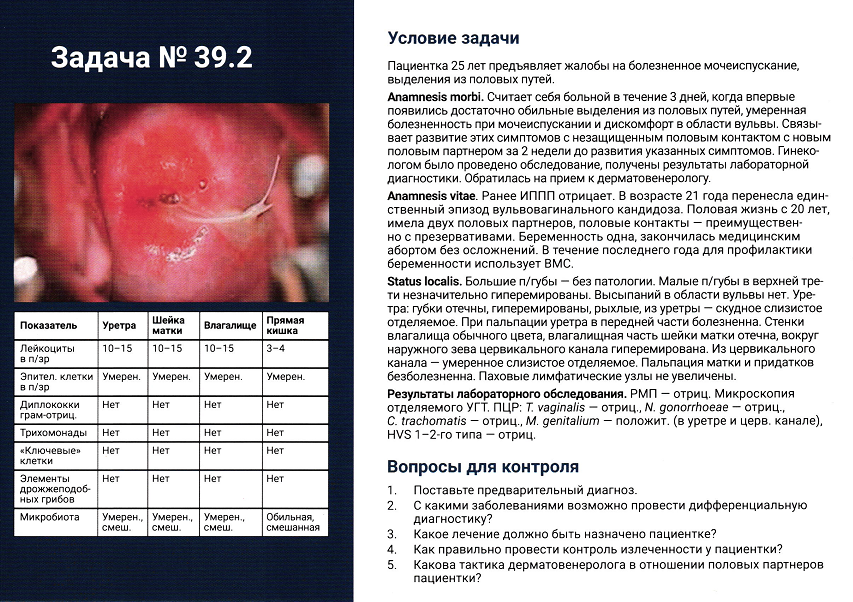 Задача 7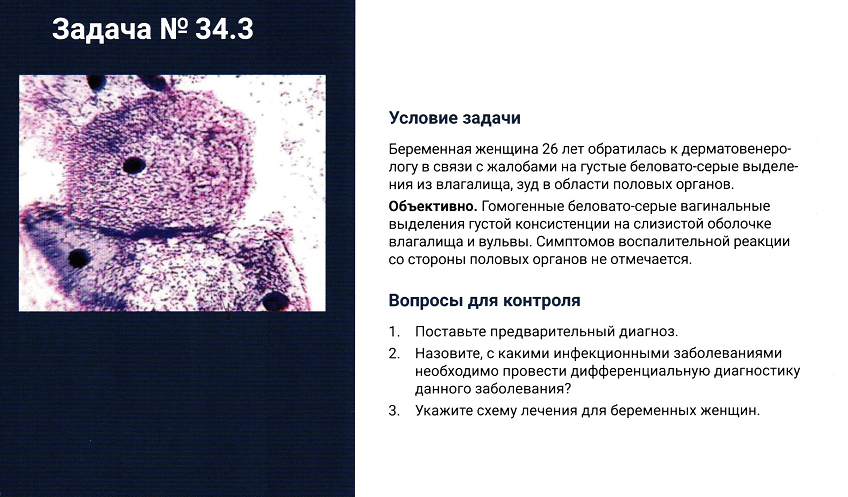 Задача 8В кожно-венерологический диспансер через патронажную сестру привлечена женщина 29 лет как предполагаемый источник заражения трех мужчин, болеющих свежим острым гонорейным уретритом. При микроскопическом исследовании соскобов из цервикального канала и уретры грамотрицательные диплококки не выявлены. Определите тактику ведения пациентки.Наметьте план лечения и профилактических мероприятий.ОТРАБОТКА ПРАКТИЧЕСКОГО НАВЫКА АЛГОРИТМА ОБСЛЕДОВАНИЯ ЖЕНЩИНА НА ИПППДействие аккредитуемого лица 1  Поздороваться с пациенткой 2  Предложить пациентке сесть на кушетку 3  Представиться, обозначить свою роль 4  Спросить у пациентки, сверяя с медицинской документацией: 5    фамилию 6    имя 7    отчество 8    возраст  9  Обратиться к пациентке по имени и отчеству 10  Осведомиться о самочувствии пациентки 11  Информировать пациентку о процедуре  12  Уточнить у пациентки наличие вопросов о процедуре Убедиться заранее, что есть всѐ необходимое:  13    смотровые перчатки 14    пеленка медицинская 15    анатомический пинцет   16    одноразовый инструмент для забора биологического материала (универсальный урогенитальный зонд/ложка Фолькмана) 17    предметные стекла (маркированные) 18    пробирка типа Эппендорф  19    марлевые (ватные) шарики 20    физиологический раствор 21    гинекологическое зеркало 22    закреплѐнный пакет для утилизации отходов класса А  23    закреплѐнный пакет для утилизации отходов класса Б Убедиться в пригодности необходимых материалов:  24   анатомический пинцет в стерильной упаковке (срок годности, целостность стерильной упаковки) 25   одноразовый инструмент для забора биологического материала (гинекологическое зеркало, универсальный урогенитальный зонд/ложка Фолькмана) (срок годности, целостность стерильной упаковки) 26    предметные стекла (целостность стекол, маркировка) 27   пробирка типа Эппендорф (срок годности, объем, целостность пробирок, наличие питательной среды) 28  Обработать руки гигиеническим способом  29  Надеть смотровые перчатки 30  Застелить гинекологическое кресло пеленкой  31 Предложить пациентке раздеться ниже пояса для гинекологического обследования и разместиться на гинекологическом кресле Оценить и прокомментировать: 32    окраску кожных покровов наружных половых органов и перианальной области 33   наличие/отсутствие высыпаний на наружных половых органах и в перианальной области 34   наличие/отсутствие высыпаний на слизистой преддверия влагалища, губках уретры 35   наличие/отсутствие отделяемого на слизистой преддверия влагалища, губках уретры 36 Вскрыть упаковку инструментов для забора биологического материала (универсального урогенитального зонда/ложки Фолькмана, анатомического пинцета) и утилизировать ее в пакет для утилизации отходов класса А 37 Предупредить пациентку о предстоящих неприятных ощущениях при введении инструмента в уретру  38  Произвести массаж уретры через переднюю стенку влагалища  39 Очистить область наружного отверстия мочеиспускательного канала ватным тампоном, смоченным физиологическим раствором, с помощью анатомического пинцета 40 Утилизировать тампон в контейнер для утилизации отходов класса Б, вернуть пинцет в упаковку 41  Ввести инструмент (универсальный урогенитальный зонд/ложку Фолькмана) в уретру 42  Произвести соскоб эпителия уретры 43  Удалить инструмент (универсальный урогенитальный зонд/ложку Фолькмана) из уретры 44 Поместить содержимое инструмента (универсального урогенитального зонда/ложки  Фолькмана) на предметное стекло / в пробирку типа Эппендорф 45 Утилизировать использованный инструмент (универсальный урогенитальный зонд/ложку Фолькмана) в пакет для утилизации отходов класса Б 46 Вскрыть упаковку гинекологического зеркала и утилизировать ее в пакет для утилизации отходов класса А 47 Предупредить пациентку о предстоящих неприятных ощущениях при введении гинекологического зеркала Ввести гинекологическое зеркало: 48   разместить сомкнутое гинекологическое зеркало между средним и указательным пальцем правой руки 49   ввести гинекологическое зеркало в сомкнутом прямом виде до середины влагалища 50    повернуть в поперечный размер 51    продвинуть к своду 52    вывести влагалищную часть шейки матки 53    зафиксировать гинекологическое зеркало Оценить и прокомментировать: 54    состояние слизистой влагалища, вид, количество, цвет влагалищного содержимого  55    слизистую влагалищной части шейки матки 56  отверстие цервикального канала, цвет, вид, количество отделяемого из цервикального канала 57 Вскрыть упаковку инструмента (универсального урогенитального зонда/ложки Фолькмана) и утилизировать ее в пакет для утилизации отходов класса А 58 Ввести инструмент (универсальный урогенитальный зонд/ложку Фолькмана) во влагалище 59  Произвести соскоб из заднебокового свода влагалища 60 Удалить инструмент (универсальный урогенитальный зонд/ложку Фолькмана) из влагалища 61 Поместить содержимое инструмента (универсального урогенитального зонда/ложки Фолькмана) на предметное стекло / в пробирку типа Эппендорф 62 Утилизировать использованный инструмент (универсальный урогенитальный зонд/ложку Фолькмана) в пакет для утилизации отходов класса Б 63  Вскрыть упаковку со стерильными ватными тампонами 64 Очистить влагалищную часть шейки матки ватным тампоном с помощью анатомического пинцета  65 Утилизировать тампон в контейнер для утилизации отходов класса Б, вернуть пинцет в упаковку  66 Вскрыть упаковку инструмента (универсального урогенитального зонда/ложки Фолькмана) и утилизировать ее в пакет для утилизации отходов класса А 67 Ввести инструмент (универсальный урогенитальный зонд/ложку Фолькмана) в цервикальный канал 68  Произвести соскоб эпителия цервикального канала 69  Удалить инструмент (универсальный урогенитальный зонд/ложку Фолькмана) из цервикального канала 70 Поместить содержимое инструмента (универсального урогенитального зонда/ложки Фолькмана) на предметное стекло / в пробирку типа Эппендорф 71 Утилизировать использованный инструмент (универсальный урогенитальный зонд/ложку Фолькмана) в пакет для утилизации отходов класса Б 72  Удалить гинекологическое зеркало из влагалища в обратной последовательности 73  Утилизировать гинекологическое зеркало в контейнер для утилизации отходов класса Б 74 Вскрыть упаковку инструмента (универсального урогенитального зонда/ложки Фолькмана) и утилизировать ее в пакет для утилизации отходов класса А 75 Предупредить пациентку о предстоящих неприятных ощущениях при введении инструмента (универсального урогенитального зонда/ложки Фолькмана) в анальное отверстие 76 Ввести инструмент (универсальный урогенитальный зонд/ложку Фолькмана) в анальное отверстие 77  Произвести соскоб эпителия ампулы прямой кишки 78 Удалить инструмент (универсальный урогенитальный зонд/ложку Фолькмана) из анального отверстия 79 Поместить содержимое инструмента (универсального урогенитального зонда/ложки Фолькмана) на предметное стекло / в пробирку типа Эппендорф 80 Утилизировать использованный инструмент (универсальный урогенитальный зонд/ложку Фолькмана) в пакет для утилизации отходов класса Б Провести и прокомментировать бимануальное обследование: 81    развести 1 и 2 пальцами левой руки большие и малые половые губы 82    войти во влагалище средним, а затем указательным пальцем правой руки 83    исследовать состояние влагалища и влагалищных сводов пальцами правой руки 84   подвести пальцы внутренней руки под шейку матки и исследовать матку с помощью надавливания пальцами наружной руки на дно матки, погружая их в переднюю брюшную стенку над лоном 85   оценить расположение матки, величину, консистенцию, подвижность, болезненность 86    перевести руки от углов матки к боковым поверхностям таза 87   оценить яичники и маточные трубы: величина, форма, болезненность, подвижность 88   извлечь правую руку из влагалища и осмотреть ее на наличие имеющихся выделений и их характер 89 Сообщить пациентке об окончании осмотра и забора материала для клинического исследования. Попросить одеться. 90 Снять с гинекологического кресла пеленку и утилизировать ее в пакет для утилизации отходов класса Б 91  Снять перчатки и утилизировать их в пакет для утилизации отходов класса Б 92  Обработать руки гигиеническим способом  93  Сделать отметку в медицинской документации Критерии оценивания, применяемые при текущем контроле успеваемости, в том числе при контроле самостоятельной работы обучающихся.Оценочные материалы промежуточной аттестации обучающихся.Промежуточная аттестация по дисциплине в форме зачета по зачетным билетам, содержащим два теоретических вопроса (в устной форме), один практический вопрос (в форме демонстрации практических навыков)Критерии, применяемые для оценивания обучающихся на промежуточной аттестации  (Расчет дисциплинарного рейтинга осуществляется следующим образом:если форма промежуточной аттестации по дисциплине – зачет: Рд=Рт+Рб+Рз, гдеРб - бонусный рейтинг;Рд - дисциплинарный рейтинг;Рз - зачетный рейтинг;Рт - текущий рейтинг;Критерии, применяемые для оценивания обучающихся на промежуточной аттестацииЗачтено - Ответы на поставленные вопросы излагаются систематизировано и последовательно. Базовые нормативно-правовые акты используются, но в недостаточном объеме. Материал излагается уверенно. Раскрыты причинно-следственные связи между явлениями и событиями. Демонстрируется умение анализировать материал, однако не все выводы носят аргументированный и доказательный характер. Соблюдаются нормы литературной речи. При выполнении практического навыка - полное знание программного материала, рабочее место не полностью самостоятельно оснащается для выполнения практических манипуляций; практические действия выполняются последовательно, но не уверенно; соблюдаются все требования к безопасности пациента и медперсонала; нарушается регламент времени; рабочее место убирается в соответствии с требованиями санэпидрежима; все действия обосновываются с уточняющими вопросами педагога, допустил небольшие ошибки или неточности.Не зачтено - Материал излагается непоследовательно, сбивчиво, не представляет определенной системы знаний по дисциплине. Не раскрываются причинно-следственные связи между явлениями и событиями. Не проводится анализ. Выводы отсутствуют. Ответы на дополнительные вопросы отсутствуют. Имеются заметные нарушения норм литературной речи. При выполнении практического навыка - существенные пробелы в знании алгоритма практического навыка, допустил более одной принципиальной ошибки, затруднения с подготовкой рабочего места, невозможность самостоятельно выполнить практические манипуляции; совершаются действия, нарушающие безопасность пациента и медперсонала, нарушаются требования санэпидрежима, техники безопасности при работе с аппаратурой, используемыми материалами.Вопросы для проверки теоретических знаний по дисциплинеПсориаз его осложнения. Этиопатогенез, клиника, диагностика, дифференциальный диагноз, лечение, профилактика.Красный плоский лишай. Этиопатогенез, клиника, диагностика, дифференциальный диагноз, лечение, профилактика.Плоскоклеточный рак кожи. Классификация. Этиопатогенез, клиника, диагностика, дифференциальный диагноз, лечение, профилактика.Пузырные дерматозы. Классификация. Этиопатогенез, клиника, диагностика, дифференциальный диагноз, лечение, профилактика акантолитической пузырчатки.Герпетиформный дерматоз Дюринга. Этиопатогенез, клиника, диагностика, дифференциальный диагноз, лечение, профилактика.Буллёзный пемфигоид. Этиопатогенез, клиника, диагностика, дифференциальный диагноз, лечение, профилактика.Парапсориаз. Классификация. Этиопатогенез, клиника, диагностика, дифференциальный диагноз, лечение, профилактика.Новообразования кожи. Классификация. Принципы диагностики, лечения и профилактики. Меланома кожи. Классификация. Этиопатогенез, клиника, диагностика, дифференциальный диагноз, лечение, профилактика.Базальноклеточный рак кожи. Классификация. Этиопатогенез, клиника, диагностика, дифференциальный диагноз, лечение, профилактика.Грибковые поражения кожи. Эпидемиология. Классификация. Этиопатогенез, клиника, диагностика, дифференциальный диагноз, лечение, профилактика кератомикозов.Инфильтративно-нагноительная трихофития. Эпидемиология. Классификация. Этиопатогенез, клиника, диагностика, дифференциальный диагноз, лечение, профилактика.Микроспория. Эпидемиология. Классификация. Этиопатогенез, клиника, диагностика, дифференциальный диагноз, лечение, профилактика.Микозы стоп, обусловленный красным трихофитоном. Эпидемиология. Классификация. Этиопатогенез, клиника, диагностика, дифференциальный диагноз, лечение, профилактика. Микозы стоп, обусловленный межпальцевым трихофитоном. Эпидемиология. Классификация. Этиопатогенез, клиника, диагностика, дифференциальный диагноз, лечение, профилактика. Онихомикозы. Эпидемиология. Классификация. Этиопатогенез, клиника, диагностика, дифференциальный диагноз, лечение, профилактика.Кандидозы кожи и слизистых. Эпидемиология. Классификация.  Этиопатогенез, клиника, диагностика, дифференциальный диагноз, лечение, профилактика. Фавус. Эпидемиология. Классификация.  Этиопатогенез, клиника, диагностика, дифференциальный диагноз, лечение, профилактика.Лабораторная и инструментальная диагностика грибковых заболеваний.Дерматофитии гладкой кожи. Эпидемиология. Этиопатогенез. Клиника, диагностика, дифференциальный диагноз, лечение, профилактика.Учет и регистрация случаев заразных кожных кожных болезней.Сифилис. Эпидемиология. Этиопатогенез. Биологические свойства возбудителя. Классификация сифилиса (МКБ-Х, клиническая классификация). Общее течение сифилитической инфекции. Первичный сифилис. Этиопатогенез, клиника, диагностика, дифференциальный диагноз, лечение, профилактика. Вторичный сифилис. Этиопатогенез, общая характеристика клинических проявлений, диагностика, дифференциальный диагноз, лечение, профилактика. Розеолёзный сифилид. Общая характеристика клинических проявлений, диагностика, дифференциальный диагноз, лечение, профилактика.Папулёзный сифилид. Общая характеристика клинических проявленний, диагностика, дифференциальный диагноз, лечение, профилактика.Сифилитическая лейкодерма, сифилитическая алопеция. Общая характеристика клинических проявлений, диагностика, дифференциальный диагноз, лечение, профилактика.Поражение слизистой оболочки полости рта при вторичном сифилисе. Общая характеристика клинических проявлений, диагностика, дифференциальный диагноз, лечение, профилактика.Пустулёзный сифилид. Общая характеристика клинических проявлений, диагностика, дифференциальный диагноз, лечение, профилактика.Третичный сифилис. Общая характеристика клинических проявлений. Бугорковый сифилид. Клиника, диагностика, дифференциальный диагноз, лечение, профилактика.Третичный сифилис. Гуммозный сифилид. Клиника, дифференциальный диагноз, лечение, профилактика.Гонококковая инфекция. Эпидемиология. Этиопатогенез. Биологические свойства возбудителя. Классификация гонококковой инфекции. Лабораторная диагностика сифилиса. Диагностическая ценность серологических реакций в различные периоды сифилиса.Урогенитальный трихомониаз.  Эпидемиология. Этиопатогенез. Клиника, диагностика, дифференциальный диагноз, лечение, профилактика.Урогенитальная хламидийная инфекция. Эпидемиология. Этиопатогенез. Клиника, диагностика, дифференциальный диагноз, лечение, профилактика.Неспецифические заболевания урогенитального тракта у мужчин и женщин (бактериальный вагиноз, урогенитальный кандидоз, баланопоститы). Эпидемиология. Этиопатогенез. Клиника, диагностика, дифференциальный диагноз, лечение, профилактика.Перечень практических заданий для проверки практических навыковТехника проведения граттажа.Техника проведения осмотра в лучах лампы Вуда.Техника проведения витропрессии.Техника забора исследуемого материала на грибы для микроскопического и культурального исследования.Техника забора исследуемого материала на ИППП для микроскопического исследования.Техника забора исследуемого материала на ИППП для культурального исследования.Техника забора исследуемого материала на ИППП для молекулярно-биологического  исследования.Алгоритм обследования на ИППП женщинАлгоритм обследования на ИППП мужчинОбразец зачетного билетаФЕДЕРАЛЬНОЕ ГОСУДАРСТВЕННОЕ БЮДЖЕТНОЕ ОБРАЗОВАТЕЛЬНОЕ УЧРЕЖДЕНИЕ ВЫСШЕГО ОБРАЗОВАНИЯ«ОРЕНБУРГСКИЙ ГОСУДАРСТВЕННЫЙ МЕДИЦИНСКИЙ УНИВЕРСИТЕТ» МИНИСТЕРСТВА ЗДРАВООХРАНЕНИЯ РОССИЙСКОЙ ФЕДЕРАЦИИкафедра «Дерматовенерологии»           направление подготовки (специальность) дисциплина «Симуляционный курс»ЗАЧЕТНЫЙ БИЛЕТ № 1.I.Пузырные дерматозы. Классификация. Этиопатогенез, клиника, диагностика, дифференциальный диагноз, лечение, профилактика акантолитической пузырчатки.II. Неспецифические заболевания урогенитального тракта у мужчин и женщин (бактериальный вагиноз. урогенитальный кандидоз, баланопоститы). Эпидемиология. Этиопатогенез. Клиника, диагностика, дифференциальный диагноз, лечение, профилактика.III. Алгоритм оказания экстренной помощи при эпилептическом приступе.Заведующий кафедрой __________________________   (Воронина Л.Г.)Декан факультета подготовки кадров высшей квалификации_____________                (Ткаченко И.В.)                                                   Дата__________Перечень оборудования, используемого для проведения промежуточной аттестацииСимуляционное оснащение:манекен, имитирующий наружные и внутренние женские половые органы с возможностью проведения катетеризации; манекен, имитирующий наружные мужские половые органы с возможностью проведения катетеризациимногофункциональный робот-симулятор, позволяющий оценить состояние, выделить ведущие синдромы и оказать медицинскую помощь, в комплекте с оборудованием для проведения общемедицинских диагностических и лечебных вмешательств: имитации дыхательных звуков и шумов; визуализации экскурсии грудной клетки; имитации пульсации центральных и периферических артерий; генерации заданной электрокардиограммы на медицинское оборудование; речевого сопро-вождения; моргания глаз и изменения просвета зрачков; имитации аускультативной картины работы сердца, тонов/шумов сердца; имитация показателей АД и температуры тела через симуляционный монитор пациентаманекен взрослого пациента для обучения СЛР (лежащий на полу) с возможностью регистрации (по завершении) следующих показателей: глубина компрессий, положение рук при компрессиях, высвобождение рук между компрессиями, частота компрессий, дыхательный объём, скорость вдохаМедицинское оснащение:Стол рабочийСтулКушетка РаковинаСредства для обработки рукПриспособление для высушивания рукСпиртовые салфеткиСмотровые перчаткиНастенные часы с секундной стрелкойЕмкость для сбора бытовых и медицинских отходов (закрепленный пакет класс А, закрепленный пакет класс Б)Телефонный аппаратТележка на колесиках для размещены оборудования, расходных материалов и лекарственных средствСмотровые перчаткиСпиртовые салфеткиКожный антисептик в пульверизатореСалфетки для высушивания антисептика после его экспозицииЗонды универсальныеПредметные стекла,Пробирки типа эппендорфВатные шарикиФизиологический растворПинцет анатомическийПинцет глазнойЛампа ВудаТаблица соответствия результатов обучения по дисциплине и оценочных материалов, используемых на промежуточной аттестацииФорма контроля Критерии оцениванияТестирование «ПЯТЬ БАЛЛОВ» выставляется при условии 90-100% правильных ответовТестирование «ЧЕТЫРЕ БАЛЛА» выставляется при условии 75-89% правильных ответовТестирование «ТРИ БАЛЛА» выставляется при условии 60-74% правильных ответовТестирование «ДВА БАЛЛА» выставляется при условии 59% и меньше правильных ответов.Тестирование «НОЛЬ БАЛЛОВ» выставляется при отсутствии ответаПисьменный опрос«ПЯТЬ БАЛЛОВ» выставляется студенту, если он владеет понятийным аппаратом, демонстрирует глубину и полное овладение содержанием учебного материала, в котором легко ориентируетсяПисьменный опрос«ЧЕТЫРЕ БАЛЛА» выставляется студенту, за умение грамотно излагать материал, но при этом содержание и форма ответа могут иметь отдельные неточности; Письменный опрос«ТРИ БАЛЛА» выставляется, если студент обнаруживает знания и понимание основных положений учебного материала, но излагает его неполно, непоследовательно, допускает неточности в определении понятий, не умеет доказательно обосновывать свои суждения; Письменный опрос«ДВА БАЛЛА» выставляется, если студент имеет разрозненные, бессистемные знания, не умеет выделять главное и второстепенное, допускает ошибки в определении понятий, искажает их смысл.Письменный опрос«НОЛЬ БАЛЛОВ» выставляется при отсутствии ответаПроблемно-ситуационные задачи«ПЯТЬ БАЛЛОВ» – студент правильно и полно проводит первичную оценку состояния, самостоятельно выявляет удовлетворение каких потребностей нарушено, определяет проблемы пациента, ставит цели и планирует врачебные вмешательства с их обоснованием, проводит текущую и итоговую оценкуПроблемно-ситуационные задачи«ЧЕТЫРЕ БАЛЛА» – студент правильно проводит первичную оценку состояния, выявляет удовлетворение каких потребностей нарушено, определяет проблемы пациента, ставит цели и планирует врачебные вмешательства с их обоснованием, проводит текущую и итоговую оценку. Допускаются отдельные незначительные затруднения при ответе; обоснование и итоговая оценка проводятся с дополнительными комментариями преподавателя; Проблемно-ситуационные задачи«ТРИ БАЛЛА» – студент правильно, но неполно проводит первичную оценку состояния пациента. Выявление удовлетворение каких потребностей нарушено, определение проблемы пациента возможен при наводящих вопросах педагога. Ставит цели и планирует врачебные вмешательства без обоснования, проводит текущую и итоговую оценку с наводящими вопросами педагога; затруднения с комплексной оценкой предложенной ситуацииПроблемно-ситуационные задачи«ДВА БАЛЛА» – неверная оценка ситуации; неправильно выбранная тактика действийПроблемно-ситуационные задачи«НОЛЬ БАЛЛОВ» выставляется при отсутствии ответаПрактические навыки«ПЯТЬ БАЛЛОВ». Студент проявил полное знание программного материала, рабочее место оснащается с соблюдением всех требований к подготовке для выполнения манипуляций; практические действия выполняются последовательно в соответствии с алгоритмом выполнения манипуляций; соблюдаются все требования к безопасности пациента и медперсонала; выдерживается регламент времени; рабочее место убирается в соответствии с требованиями санэпиднадзора; все действия обосновываются.Практические навыки«ЧЕТЫРЕ БАЛЛА». Студент проявил полное знание программного материала, рабочее место не полностью самостоятельно оснащается для выполнения практических манипуляций; практические действия выполняются последовательно, но не уверенно; соблюдаются все требования к безопасности пациента и медперсонала; нарушается регламент времени; рабочее место убирается в соответствии с требованиями санэпидрежима; все действия обосновываются с уточняющими вопросами педагога, допустил небольшие ошибки или неточности.Практические навыки«ТРИ БАЛЛА». Студент проявил знания основного программного материала в объеме, необходимом для предстоящей профессиональной деятельности, но допустил не более одной принципиальной ошибки, рабочее место не полностью оснащается для выполнения практических манипуляций; нарушена последовательность их выполнения; действия неуверенные, для обоснования действий необходимы наводящие и дополнительные вопросы и комментарии педагога; соблюдаются все требования к безопасности пациента и медперсонала; рабочее место убирается в соответствии с требованиями санэпидрежима.Практические навыки«ДВА БАЛЛА». Студент обнаружил существенные пробелы в знании алгоритма практического навыка, допустил более одной принципиальной ошибки, затруднения с подготовкой рабочего места, невозможность самостоятельно выполнить практические манипуляции; совершаются действия, нарушающие безопасность пациента и медперсонала, нарушаются требования санэпидрежима, техники безопасности при работе с аппаратурой, используемыми материалами.Практические навыки«НОЛЬ БАЛЛОВ» выставляется при отсутствии ответа№Проверяемая компетенцияДескрипторКонтрольно-оценочное средство (номер вопроса/практического задания)1ПК-5готовность к определению у пациентовпатологических состояний, симптомов,синдромов заболеваний,нозологических форм в соответствии сМеждународной статистическойклассификацией болезней и проблем,связанных со здоровьемЗнать: Основные патологическиесостояния, клинические симптомы,синдромы заболеваний, нозологических форм в соответствии с Международной статистическойклассификацией болезней и проблем, связанных со здоровьем.вопросы № 1-361ПК-5готовность к определению у пациентовпатологических состояний, симптомов,синдромов заболеваний,нозологических форм в соответствии сМеждународной статистическойклассификацией болезней и проблем,связанных со здоровьемЗнать:Физикальные, лабораторные,инструментальные и другие методы раннего выявления основных клинических симптомов, синдромов заболеваний и нозологических форм.вопросы № 1-361ПК-5готовность к определению у пациентовпатологических состояний, симптомов,синдромов заболеваний,нозологических форм в соответствии сМеждународной статистическойклассификацией болезней и проблем,связанных со здоровьемУметь:составить план обследования пациента,провести анализ полученных данных, диагностировать симптомы и синдромы заболеваний,нозологические формы и  их осложнений, в соответствии с Международной статистической классификацией болезней; проводить дифференциальный диагноз, оцениватьтяжесть заболевания.практические задания, проблемно-ситуационные задачи вопросы № 1-361ПК-5готовность к определению у пациентовпатологических состояний, симптомов,синдромов заболеваний,нозологических форм в соответствии сМеждународной статистическойклассификацией болезней и проблем,связанных со здоровьемВладеть:комплексом практических навыков, необходимых для диагностики основных заболеваний внутреннихорганов, навыками формулировкидиагноза в соответствии сМеждународной статистическойклассификацией болезней и проблем,связанных со здоровьем.практические задания № 33,19 проблемно-ситуационные задачи2ПК-6готовность к ведению и лечениюпациентов, нуждающихся в оказаниитерапевтической медицинской помощиЗнать:Стандарты ведения и лечения пациентов терапевтического профилявопросы № 1-362ПК-6готовность к ведению и лечениюпациентов, нуждающихся в оказаниитерапевтической медицинской помощиОсновы оказания медицинской помощи в экстренной и неотложной формевопросы № 1-362ПК-6готовность к ведению и лечениюпациентов, нуждающихся в оказаниитерапевтической медицинской помощиУметь:Интерпретировать данные обследования пациента с терапевтической патологиейпланировать его индивидуальное лечение;практические задания, проблемно-ситуационные задачи, вопросы №19, 332ПК-6готовность к ведению и лечениюпациентов, нуждающихся в оказаниитерапевтической медицинской помощиОказать медицинскую помощь при состояниях, угрожающих жизни больногопрактические задания, проблемно-ситуационные задачи, вопросы №19, 332ПК-6готовность к ведению и лечениюпациентов, нуждающихся в оказаниитерапевтической медицинской помощиВладеть:алгоритмами действия специалистов первичной медико-санитарной помощипрактические задания, проблемно-ситуационные задачи, алгоритмы обследования женщин и мужчин на ИППП3.УК-1Готовность к абстрактномумышлению, анализу, синтезуЗнать:Основные методы анализа и синтеза информации, полученной в ходе коммуникации с пациентомПроблемно-ситуационные задачи3.УК-1Готовность к абстрактномумышлению, анализу, синтезуУметь:Абстрактно мыслить,анализировать и обобщать клинические симптомы, выявленные в ходеобследования пациентапрактические задания 3.УК-1Готовность к абстрактномумышлению, анализу, синтезуВладеть:навыками абстрактногомышления, анализа и синтезаинформации, полученной в процессеобследования и лечения пациентаПрактические задания, проблемно-ситуационные задачи